ПРОЕКТ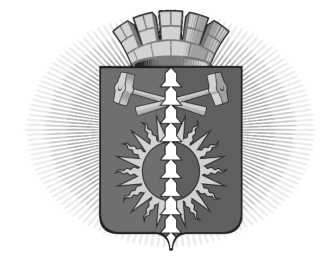 АДМИНИСТРАЦИЯГОРОДСКОГО ОКРУГА ВЕРХНИЙ ТАГИЛП О С Т А Н О В Л Е Н И Еот ___________ 2020 г.                                                                                  № _____                                                           г. Верхний ТагилОб утверждении Административного регламента предоставления муниципальной услуги «Предоставление жилого помещения муниципального жилищного фонда по договору найма в специализированном жилищном фонде городского округа Верхний Тагил»В соответствии с Федеральным законом от 27.07.2010 г. № 210-ФЗ                       «Об организации  предоставления государственных и муниципальных услуг», Федеральным законом  от 06.10.2003 г. № 131-ФЗ «Об общих принципах организации местного самоуправления в Российской Федерации», Постановлением Правительства РФ от 16.05.2011 № 373 «О разработке и утверждении административных регламентов осуществления государственного контроля (надзора) и административных регламентов предоставления государственных услуг» (вместе с «Правилами разработки и утверждения административных регламентов осуществления государственного контроля (надзора)», «Правилами разработки и утверждения административных регламентов предоставления государственных услуг», «Правилами проведения экспертизы проектов административных регламентов осуществления государственного контроля (надзора) и административных регламентов предоставления государственных услуг», руководствуясь Уставом городского округа Верхний Тагил, Администрация городского округа Верхний ТагилПОСТАНОВЛЯЕТ:Утвердить административный регламент «Предоставление жилого помещения муниципального жилищного фонда по договору найма в специализированном жилищном фонде городского округа Верхний Тагил» (прилагается).Признать утратившим силу Постановление Администрации городского округа Верхний Тагил от 12.12.2013г. № 998 «Об утверждении Административного регламента предоставления муниципальной услуги «Предоставление жилого помещения муниципального жилищного фонда по договору найма в специализированном жилищном фонде» на территории городского округа Верхний Тагил».3. Контроль за исполнением настоящего постановления возложить на заместителя главы администрации по социальным вопросам Упорову И.Г.4. Разместить настоящее Постановление в сети Интернет на официальном сайте городского округа Верхний Тагил http://go-vtagil.ru.И.о. Главы городского округаВерхний Тагил							                       И.Г. УпороваУТВЕРЖДЕНПостановлением Администрации городского округа Верхний Тагил			от _______________г. № _______Административный регламент предоставления муниципальной услуги «Предоставление жилого помещения муниципального жилищного фонда по договору найма в специализированном жилищном фонде городского округа Верхний Тагил»1. Общие положенияПредмет регулирования регламента1. Предметом регулирования предоставления административного регламента предоставления администрацией городского округа Верхний Тагил муниципальной услуги «Предоставление жилого помещения муниципального жилищного фонда по договору найма в специализированном жилищном фонде городского округа Верхний Тагил» (далее - Административный регламент) являются административные процедуры, обеспечивающие предоставление муниципальной услуги. Административный регламент разработан в целях повышения качества предоставления и доступности муниципальной услуги, повышения эффективности деятельности органов местного самоуправления, создания комфортных условий для участников отношений, возникающих в процессе предоставления муниципальной услуги. Административный регламент определяет порядок, сроки и последовательность действий (административных процедур) в ходе предоставления муниципальной услуги.Круг заявителей3. Заявителями на предоставление услуги являются граждане Российской Федерации, не обеспеченные жилыми помещениями на территории городского округа Верхний Тагил (далее заявители): категория граждан, утвержденная решением Думы городского округа Верхний Тагил от 24.04.2008 г. № 4/4 «Об утверждении Положения о порядке предоставления жилых помещений муниципального специализированного жилищного фонда городского округа Верхний Тагил», а именно:- граждане, состоящие в трудовых отношениях с органами местного самоуправления городского округа Верхний Тагил, органом государственной власти;- граждане, состоящие в трудовых отношениях с муниципальными учреждениями городского округа;- граждане, состоящие в трудовых отношениях с муниципальными унитарными предприятиями городского округа;- граждане, в связи с прохождением службы;        - граждане, в связи с избранием на выборные должности в органы местного самоуправления.От имени заявителей с заявлением о предоставлении услуги вправе обратиться их представители. Полномочия представителя при этом должны быть подтверждены в соответствии с действующим законодательством одним из следующих документов (статья 185 Гражданского кодекса Российской Федерации):письменным уполномочием, выданным одним лицом другому лицу для представительства перед третьими лицами;нотариально удостоверенной доверенностью;доверенностью, приравненной к нотариально удостоверенной.Требования к порядку информирования о предоставлении муниципальной услуги4. Информирование заявителей о порядке предоставления муниципальной услуги осуществляется непосредственно муниципальными служащими Администрации городского округа Верхний Тагил при личном приеме и по телефону, а также через Государственное бюджетное учреждение Свердловской области «Многофункциональный центр предоставления государственных и муниципальных услуг» (далее – многофункциональны центр предоставления государственных и муниципальных услуг) и его филиалы.5. Информация о месте нахождения, графиках (режиме) работы, номерах контактных телефонов, адресах электронной почты и официальных сайтов Администрации городского округа Верхний Тагил, информация о порядке предоставления муниципальной услуги и услуг, которые являются необходимыми и обязательными для предоставления муниципальной услуги, размещена в федеральной государственной информационной системе «Единый портал государственных и муниципальных услуг (функций)» (далее – Единый портал) по адресу: www.rgu4.egov66.ru, на официальном сайте Администрации городского округа Верхний Тагил (www.http://go-vtagil.ru), на официальных сайтах в сети Интернет и информационных стендах Администрации городского округа Верхний Тагил, на официальном сайте многофункционального центра предоставления государственных и муниципальных услуг(www.mfc66.ru), а также предоставляется непосредственно муниципальными гражданскими служащими Администрации городского округа Верхний Тагилпри личном приеме, а также по телефону.6. Основными требованиями к информированию граждан о порядке предоставления муниципальной услуги и услуг, которые являются необходимыми и обязательными для предоставления муниципальной услуги, являются достоверность предоставляемой информации, четкость в изложении информации, полнота информирования.7. При общении с гражданами (по телефону или лично) муниципальные служащие Администрации городского округа Верхний Тагил должны корректно и внимательно относиться к гражданам, не унижая их чести и достоинства. Устное информирование о порядке предоставления муниципальной услуги должно проводиться с использованием официально-делового стиля речи.8. Информирование граждан о порядке предоставления муниципальной услуги может осуществляться с использованием средств автоинформирования.Раздел 2. Стандарт предоставления муниципальной услугиНаименование муниципальной услуги9. Наименование муниципальной услуги – «Предоставление жилого помещения муниципального жилищного фонда по договору найма в специализированном жилищном фонде городского округа Верхний Тагил»Наименование органа, предоставляющего муниципальную услугу10. Муниципальная услуга предоставляется Администрацией городского округа Верхний Тагил.Наименование органов и организации, обращение в которыенеобходимо для предоставления муниципальной услуги11. При предоставлении муниципальной услуги в качестве источников получения документов, необходимых для предоставления муниципальной услуги, могут принимать участие в рамках межведомственного информационного взаимодействия:1) территориальные органы Федеральной налоговой службы Российской Федерации;2) территориальные органы федерального органа исполнительной власти, уполномоченного на осуществление государственного кадастрового учета и государственной регистрации прав (Управление Федеральной службы государственной регистрации, кадастра и картографии по Свердловской области (филиал Федерального государственного бюджетного учреждения «Федеральная кадастровая палата Федеральной службы государственной регистрации, кадастра и картографии» по Свердловской области), Управление Федеральной службы государственной регистрации, кадастра и картографии по Свердловской области);3) органы местного самоуправления муниципальных образований, расположенных на территории Свердловской области.12. Запрещается требовать от заявителя осуществления действий, в том числе согласований, необходимых для получения муниципальной услуги и связанных с обращением в иные органы местного самоуправления и организации, за исключением получения услуг, включенных в перечень услуг, которые являются необходимыми и обязательными для предоставления муниципальной услуги в соответствии с пунктом 3 части 1 статьи 7 Федерального закона от 27 июля 2010 года № 210-ФЗ «Об организации предоставления государственных и муниципальных услуг».Описание результата предоставления муниципальной услуги13. Результатами предоставления муниципальной услуги являются:- решение о предоставлении гражданину жилого помещения специализированного жилищного фонда;- уведомление об отказе гражданину в предоставлении жилого помещения специализированного жилищного фонда.Срок предоставления муниципальной услуги, в том числе с учетом необходимости обращения в организации, участвующие в предоставлении муниципальной услуги, срок приостановления предоставления муниципальной услуги в случае, если возможность приостановления предусмотрена законодательством Российской Федерации и законодательством Свердловской области, срок выдачи (направления) документов, являющихся результатом предоставления муниципальной услуги14. Администрация предоставляет муниципальную услугу в течение 30 (тридцати) календарных дней.Срок выдачи (направления) документов, являющихся результатом предоставления муниципальной услуги, составляет 7 календарных дней с момента принятия решения.Нормативные правовые акты, регулирующие предоставление муниципальной услуги15. Перечень нормативных правовых актов, регулирующих предоставление муниципальной услуги, с указанием их реквизитов и источников официального опубликования размещен на официальном сайте Администрации городского округа Верхний Тагил в сети «Интернет» по адресу: www.http://go-vtagil.ru и на Едином портале www.rgu4.egov66.ru.Администрация городского округа Верхний Тагил обеспечивает размещение и актуализацию перечня указанных нормативных правовых актов на своем официальном сайте в сети Интернет и на Едином портале.Исчерпывающий перечень документов, необходимых в соответствии 
с законодательством Российской Федерации и законодательством Свердловской области для предоставления муниципальной услуги, 
и услуг, которые являются необходимыми и обязательными для предоставления муниципальной услуги, подлежащих представлению заявителем, способы их получения заявителем, в том числе в электронной форме, порядок их представления16.Для предоставления муниципальной услуги граждане (далее - заявители) подают заявление по утвержденной форме (Приложение № 1 к административному регламенту) и документы, указанные в приложение № 2 к административному регламенту.17. Копии документов, представляются заявителем (его законным представителем либо представителем заявителя) в отдел или многофункциональный центр одновременно с их подлинниками для их сверки и заверения лицом, осуществляющим прием документов.Документы могут быть отправлены путем почтового отправления заказным письмом и описью вложения с уведомлением о вручении. В этом случае факт представления этих документов в Администрацию удостоверяет уведомление о вручении почтового отправления с описью направленных документов. В случае направления документов путем почтового отправления копии документов должны быть нотариально удостоверены.Документы могут быть направлены в форме электронных документов с использованием информационно-телекоммуникационной сети "Интернет" в порядке и способами, установленными законодательством Российской Федерации, а также через многофункциональный центр.18. Заявление и документы, необходимые для предоставления муниципальной услуги, указанные в пункте 16 Регламента, представляются 
в Администрацию городского округа Верхний Тагил посредством личного обращении Заявителя либо представителя Заявителя, и (или) посредством почтовой связи на бумажном носителе, и (или) через МФЦ, и(или) с использованием информационно-телекоммуникационных технологий, включая использование Единого портала, и других средств информационно-телекоммуникационных технологий в случаях и порядке, установленных законодательством Российской Федерации, в форме электронных документов (в случае, если процедура при предоставлении муниципальной услуги в электронной форме на Едином портале пока не реализована, необходимо добавить оговорку «при реализации технической возможности»).При этом заявление и электронный образ каждого документа должны быть подписаны простой либо усиленной квалифицированной электронной подписью.Исчерпывающий перечень документов, необходимых в соответствии 
с законодательством Российской Федерации и законодательством Свердловской области, которые находятся в распоряжении органов местного самоуправления и иных органов, участвующих в предоставлении муниципальных услуг, и которые заявитель вправе представить, а также способы их получения заявителями, в том числе в электронной форме, порядок их представления19. Документы, необходимые для предоставления муниципальной услуги, формируемые в процессе межведомственного информационного взаимодействия, указаны в приложении № 3.Указание на запрет требовать от заявителяпредставления документов и информации или осуществления действий20. Специалисты Администрации, многофункционального центра в процессе предоставления муниципальной услуги не вправе требовать от заявителя:1) представления документов и информации или осуществления действий, представление или осуществление которых не предусмотрено нормативными правовыми актами, регулирующими отношения, возникающие в связи с предоставлением муниципальной услуги;2) представления документов и информации, которые в соответствии с нормативными правовыми актами Российской Федерации, нормативными правовыми актами Правительства Свердловской области и муниципальными правовыми актами находятся в распоряжении государственных органов, предоставляющих государственную услугу, иных государственных органов, органов местного самоуправления и (или) подведомственных государственным органам и органам местного самоуправления организаций, участвующих в предоставлении государственных или муниципальных услуг, за исключением документов, указанных в части 6 статьи 7 Федерального закона № 210-ФЗ.Исчерпывающий перечень оснований для отказа в приеме документов, необходимых для предоставления муниципальной услуги21. Основания для отказа в приеме заявлений и документов отсутствуют.Исчерпывающий перечень оснований для приостановленияили отказа в предоставлении муниципальной услуги22.Оснований для приостановления предоставления муниципальной услуги не предусмотрено.В предоставлении муниципальной услуги может быть отказано в случае:1) если заявление подано лицом, не уполномоченным в установленном порядке на подачу документов (при подаче документов для получения услуги на другое лицо);2) не представлен или представлен неполный пакет документов, предусмотренный пунктом 15 настоящего Административного регламента;3) представлены документы, содержащие недостоверные сведения;4) гражданин не относится к категориям, указанным в пункте 2 настоящего Административного регламента;5) у гражданина и (или) членов его семьи имеется на праве собственности или на  праве  пользования  жилое  помещение  для  постоянного проживания натерритории муниципального образования городской округ Верхний Тагил;6) намеренное ухудшение гражданами жилищных условий;6) отсутствие свободных жилых помещений специализированного жилищного фонда;7) отказ гражданина и (или) членов его семьи от предлагаемого жилого помещения специализированного жилищного фонда.8) в случае подачи заявления в форме электронного документа через Единый портал дополнительно применяются следующие основания для отказа в предоставлении муниципальной услуги:- заявитель не представил подлинники документов, перечисленных в пункте 15 настоящего Административного регламента, в течение 5 календарных дней со дня регистрации заявления;- подлинники документов, представленные заявителем, не соответствуют электронным копиям таких документов, направленных через Единый портал.9) представление нечитаемых документов, документов с приписками, подчистками, помарками;10)  отсутствие в заявлении указаний на фамилию, имя, отчество (при наличии последнего) заявителя, членов его семьи (если заявление подает заявитель совместно с членами семьи), адреса места жительства заявителя, членов его семьи, подписей заявителя и дееспособных и совершеннолетних граждан, указанных им в заявлении в качестве членов семьи.Перечень услуг, которые являются необходимыми и обязательными для предоставления муниципальной услуги, в том числе сведения о документе (документах), выдаваемом (выдаваемых) организациями, участвующими 
в предоставлении муниципальной услуги23. Перечень услуг, которые являются необходимыми и обязательными для предоставления муниципальной услуги указан в приложении № 4 к настоящему административному регламенту.Порядок, размер и основания взимания государственной пошлины или иной платы, взимаемой за предоставление муниципальной услуги24. Муниципальная услуга предоставляется без взимания государственной пошлины или иной платы.Порядок, размер и основания взимания платы за предоставление услуг, которые являются необходимыми и обязательными для предоставления муниципальной услуги, включая информацию 
о методике расчета размера такой платы25. Услуг, которые являются необходимыми и обязательными для предоставления муниципальной услуги за плату, законодательством Российской Федерации не предусмотрено.Максимальный срок ожидания в очереди при подаче запроса
о предоставлении муниципальной услуги, услуги, предоставляемой организацией, участвующей в предоставлении муниципальной услуги, и при получении результата предоставления таких услуг26. Максимальный срок ожидания в очереди при подаче запроса 
о предоставлении муниципальной услуги и при получении результата муниципальной услуги в Администрации городского округа Верхний Тагил не должен превышать 15 минут.При обращении заявителя в многофункциональный центр предоставления государственных и муниципальных услуг срок ожидания в очереди при подаче запроса о предоставлении муниципальной услуги и при получении результата муниципальной услуги также не должен превышать 15 минут.Срок и порядок регистрации запроса заявителя о предоставлении муниципальной услуги и услуги, предоставляемой организацией, участвующей в предоставлении муниципальной услуги,в том числе в электронной форме27. Регистрация запроса и иных документов, необходимых для предоставления муниципальной услуги, указанных в пункте 16настоящего регламента, осуществляется в день их поступления в Администрацию городского округа Верхний Тагил при обращении лично, через многофункциональный центр предоставления государственных и муниципальных услуг.28. В случае если запрос и иные документы, необходимые для предоставления муниципальной услуги, поданы в электронной форме, Администрация городского округа Верхний Тагил не позднее рабочего дня, следующего за днем подачи заявления, направляет заявителю электронное сообщение о принятии либо об отказе в принятии запроса. Регистрация запроса и иных документов, необходимых для предоставления муниципальной услуги, направленных в форме электронных документов, при отсутствии оснований для отказа в приеме запроса и иных документов, необходимых для предоставления муниципальной услуги, осуществляется не позднее рабочего дня, следующего 
за днем подачи запроса и иных документов, необходимых для предоставления муниципальной услуги, в Администрации городского округа Верхний Тагил(в случае, если процедура при предоставлении муниципальной услуги в электронной форме на Едином портале пока не реализована, необходимо добавить оговорку «при реализации технической возможности»).29. Регистрация запроса и иных документов, необходимых для предоставления муниципальной услуги, осуществляется в порядке, предусмотренном в разделе 3 настоящего Административного регламента.Требования к помещениям, в которых предоставляется муниципальная услуга, к залу ожидания, местам для заполнения запросов о предоставлении муниципальной услуги, информационным стендам с образцами их заполнения и перечнем документов, необходимых для предоставления каждой муниципальной услуги, размещению и оформлению визуальной, текстовой и мультимедийной информации о порядке предоставления такой услуги, в том числе к обеспечению доступности для инвалидов указанных объектов в соответствии с законодательством Российской Федерации и законодательством Свердловской области о социальной защите инвалидов30. В помещениях, в которых предоставляется муниципальная услуга, обеспечивается:1) соответствие санитарно-эпидемиологическим правилам и нормативам, правилам противопожарной безопасности; 2) создание инвалидам следующих условий доступности объектов в соответствии с требованиями, установленными законодательными и иными нормативными правовыми актами (указать при наличии):- возможность беспрепятственного входа в объекты и выхода из них;- возможность самостоятельного передвижения по территории объекта в целях доступа к месту предоставления муниципальной услуги, в том числе с помощью работников объекта, предоставляющих муниципальные услуги, ассистивных и вспомогательных технологий, а также сменного кресла-коляски;3) помещения должны иметь места для ожидания, информирования, приема заявителей. Места ожидания обеспечиваются стульями, кресельными секциями, скамьями (банкетками);4) помещения должны иметь туалет со свободным доступом к нему 
в рабочее время;5) места информирования, предназначенные для ознакомления граждан 
с информационными материалами, оборудуются:- информационными стендами или информационными электронными терминалами;- столами (стойками) с канцелярскими принадлежностями для оформления документов, стульями.На информационных стендах в помещениях, предназначенных для приема граждан, размещается информация, указанная в пункте 4Административного регламента.Оформление визуальной, текстовой и мультимедийной информации 
о порядке предоставления муниципальной услуги должно соответствовать оптимальному зрительному и слуховому восприятию этой информации заявителями, в том числе заявителями с ограниченными возможностями.Показатели доступности и качества муниципальной услуги, в том числе количество взаимодействий заявителя с должностными лицами при предоставлении муниципальной услуги и их продолжительность, возможность получения муниципальной услуги в многофункциональном центре предоставления государственных и муниципальных услуг, возможность либо невозможность получения муниципальной услуги в любом территориальном подразделении органа, предоставляющего муниципальную услугу по выбору заявителя (экстерриториальный принцип), посредством запроса о предоставлении нескольких муниципальных услуг в многофункциональном центре предоставления 
государственных и муниципальных услуг31. Показателями доступности и качества предоставления муниципальной услуги являются:1) возможность получения информации о ходе предоставления муниципальной услуги, лично или с использованием информационно-коммуникационных технологий (в случае, если процедура при предоставлении муниципальной услуги в электронной форме на Едином портале пока не реализована, необходимо добавить оговорку «при реализации технической возможности»);2) возможность получения муниципальной услуги через многофункциональный центр предоставления государственных и муниципальных услуг и в электронной форме (в том числе в полном объеме);3) возможность получения муниципальной услуги в любом территориальном подразделении органа, предоставляющего муниципальную услугу, по выбору заявителя;Примечание: при описании данного показателя необходимо указать либо на возможность указанной процедуры, либо включить текст следующего содержания: «Возможность получения муниципальной услуги в любом территориальном подразделении органа, предоставляющего муниципальную услугу по выбору заявителя, не предусмотрена ввиду отсутствия таких территориальных подразделений»;4)возможность предоставления муниципальной услуги 
по экстерриториальному принципу в многофункциональном центре предоставления государственных и муниципальных услуг (при наличии технической возможности информационного обмена в электронной форме в части направления документов заявителя и направления результатов предоставления услуги обеспечения между многофункциональным центром предоставления государственных и муниципальных услуг Администрацией городского округа Верхний Тагил;5) возможность получения муниципальной услуги посредством запроса 
о предоставлении нескольких муниципальных услуг в многофункциональном центре предоставления государственных и муниципальных услуг.32. При предоставлении муниципальной услуги взаимодействие заявителя 
с должностными лицами Администрации городского округа Верхний Тагил осуществляется не более двух раз в следующих случаях: при обращении заявителя, при приеме заявления;при получении результата.В каждом случае время, затраченное заявителем при взаимодействиях 
с должностными лицами при предоставлении муниципальной услуги, не должно превышать 15 минут.Иные требования, в том числе учитывающие особенности предоставления муниципальной услуги по экстерриториальному принципу 
(в случае, если муниципальная услуга предоставляется по экстерриториальному принципу) и особенности предоставления муниципальной услуги в электронной форме33. Заявитель имеет право получения муниципальной услуги 
по экстерриториальному принципу на территории Свердловской области через многофункциональный центр предоставления государственных и муниципальных услуг, если информационный обмен в части направления документов заявителя и направления результатов предоставления услуги обеспечения между многофункциональным центром предоставления государственных и муниципальных услуги органом, предоставляющим муниципальную услугу в электронной форме.34. При этом заявителю необходимо иметь при себе документы, предусмотренные пунктом 16 Административного регламента.  35. При обращении за получением муниципальной услуги в электронном виде допускаются к использованию усиленная квалифицированная электронная подпись и (или) простая электронная подпись (при условии, что при выдаче ключа простой электронной подписи личность физического лица установлена при личном приеме).Раздел 3. Состав, последовательность и сроки выполнения административных процедур (действий), требования к порядку их выполнения, в том числе особенности выполнения административных процедур (действий) в электронной форме, а также особенности выполнения административных процедур (действий) в многофункциональных центрах предоставления государственных и муниципальных услуг36. Исчерпывающий перечень административных процедур (действий) 
при предоставлении муниципальной услуги включает следующие административные процедуры:1) прием заявления и документов, необходимых для предоставления муниципальной услуги;2) формирование и направление межведомственного запроса в органы (организации), участвующие в предоставлении муниципальной услуги;3) проведение экспертизы документов, необходимых для предоставления муниципальной услуги;4) направление заявителю результата предоставления муниципальной услуги.Порядок осуществления административных процедур (действий) 
по предоставлению муниципальной услуги в электронной форме, в том числе с использованием Единого портала37. Перечень административных процедур (действий) при предоставлении муниципальной услуги в электронной форме, в том числе 
с использованием Единого портала:-представление в установленном порядке информации заявителям 
и обеспечение доступа заявителей к сведениям о муниципальной услуге:информация о предоставлении муниципальной услуги размещается 
на Едином портале, а также на официальном сайте Администрации городского округа Верхний Тагил.На Едином портале и на официальном сайте Администрации городского округа Верхний Тагил размещается следующая информация:1) исчерпывающий перечень документов, необходимых для предоставления муниципальной услуги, требования к оформлению указанных документов, а также перечень документов, которые заявитель вправе представить по собственной инициативе; 2) круг заявителей; 3) срок предоставления муниципальной услуги; 4) результаты предоставления муниципальной услуги, порядок представления документа, являющегося результатом предоставления муниципальной услуги; 5) размер государственной пошлины, взимаемой за предоставление муниципальной услуги (не предусмотрена); 6) исчерпывающий перечень оснований для приостановления или отказа в предоставлении муниципальной услуги; 7) о праве заявителя на досудебное (внесудебное) обжалование действий (бездействия) и решений, принятых (осуществляемых) в ходе предоставления муниципальной услуги; 8) формы заявлений (уведомлений, сообщений), используемые при предоставлении муниципальной услуги.Информация на Едином портале, официальном сайте Администрации городского округа Верхний Тагил о порядке и сроках предоставления муниципальной услуги на основании сведений, содержащихся 
в федеральной государственной информационной системе «Федеральный реестр государственных и муниципальных услуг (функций)», предоставляется заявителю бесплатно. Доступ к информации о сроках и порядке предоставления муниципальной услуги осуществляется без выполнения заявителем каких-либо требований, в том числе без использования программного обеспечения, установка которого на технические средства заявителя требует заключения лицензионного или иного соглашения с правообладателем программного обеспечения, предусматривающего взимание платы, регистрацию или авторизацию заявителя, или предоставление им персональных данных;- запись на прием в орган, предоставляющий муниципальную услугу,для подачи запроса (в случае, если процедура при предоставлении муниципальной услуги в электронной форме на Едином портале пока не реализована, необходимо добавить оговорку «при реализации технической возможности»):в целях предоставления муниципальной услуги осуществляется прием заявителей по предварительной записи. Запись на прием проводится посредством Единого портала государственных и муниципальных услуг (функций), официального сайта. Заявителю предоставляется возможность записи в любые свободные для приема дату и время в пределах установленного в органе (организации) графика приема заявителей. Орган (организация) не вправе требовать от заявителя совершения иных действий, кроме прохождения идентификации и аутентификации в соответствии 
с нормативными правовыми актами Российской Федерации, указания цели приема, а также предоставления сведений, необходимых для расчета длительности временного интервала, который необходимо забронировать для приема;- формирование запроса о предоставлении муниципальной услуги 
(в случае, если процедура при предоставлении муниципальной услуги в электронной форме на Едином портале пока не реализована, необходимо добавить оговорку «при реализации технической возможности»):1. Формирование запроса заявителем осуществляется посредством заполнения электронной формы запроса на Едином портале, официальном сайте без необходимости дополнительной подачи запроса в какой-либо иной форме. На Едином портале, официальном сайте размещаются образцы заполнения электронной формы запроса.2. Форматно-логическая проверка сформированного запроса осуществляется автоматически после заполнения заявителем каждого из полей электронной формы запроса. При выявлении некорректно заполненного поля электронной формы запроса заявитель уведомляется о характере выявленной ошибки и порядке 
ее устранения посредством информационного сообщения непосредственно 
в электронной форме запроса. 3. При формировании запроса заявителю обеспечивается: а) возможность копирования и сохранения запроса и иных документов, указанных в пункте 16 настоящего Административного регламента, необходимых для предоставления муниципальной услуги; б) возможность заполнения несколькими заявителями одной электронной формы запроса при обращении за государственными услугами, предполагающими направление совместного запроса несколькими заявителями (описывается в случае необходимости дополнительно); в) возможность печати на бумажном носителе копии электронной формы запроса; г) сохранение ранее введенных в электронную форму запроса значений 
в любой момент по желанию пользователя, в том числе при возникновении ошибок ввода и возврате для повторного ввода значений в электронную форму запроса; д) заполнение полей электронной формы запроса до начала ввода сведений заявителем с использованием сведений, размещенных в федеральной государственной информационной системе «Единая система идентификации 
и аутентификации в инфраструктуре, обеспечивающей информационно-технологическое взаимодействие информационных систем, используемых для предоставления муниципальных услуг в электронной форме (далее – единая система идентификации и аутентификации), и сведений, опубликованных на Едином портале, официальном сайте, в части, касающейся сведений, отсутствующих в единой системе идентификации и аутентификации; е) возможность вернуться на любой из этапов заполнения электронной формы запроса без потери ранее введенной информации; ж) возможность доступа заявителя на едином портале или официальном сайте к ранее поданным им запросам в течение не менее одного года, а также частично сформированных запросов - в течение не менее 3 месяцев. 4. Сформированный и подписанный запрос, и иные документы, указанные пункте 16 настоящего Административного регламента, необходимые для предоставления муниципальной услуги, направляются посредством Единого портала, официального сайта;- прием и регистрация органом, предоставляющим муниципальную услугу, запроса и иных документов, необходимых для предоставления услуги 
(в случае, если процедура при предоставлении муниципальной услуги в электронной форме на Едином портале пока не реализована, необходимо добавить оговорку «при реализации технической возможности»):1. Орган (организация) обеспечивает прием документов, необходимых дляпредоставления муниципальной услуги, и регистрацию запроса без необходимостиповторного представления заявителем таких документов на бумажном носителе.2. Срок регистрации запроса – один рабочий день.3. Предоставление муниципальной услуги начинается с момента приема 
и регистрации органом (организацией) электронных документов, необходимых для предоставления муниципальной услуги, а также получения в установленном порядке информации об оплате государственной услуги заявителем (за исключением случая, если для начала процедуры предоставления муниципальной услуги в соответствии с законодательством требуется личная явка).При получении запроса в электронной форме в автоматическом режиме осуществляется форматно-логический контроль запроса, проверяется наличие оснований для отказа в приеме запроса, указанных в пункте 21 настоящего Административного регламента, а также осуществляются следующие действия:1) при наличии хотя бы одного из указанных оснований должностное лицо, ответственное за предоставление муниципальной услуги, в срок, не превышающий срок 10 предоставления муниципальной услуги, подготавливает письмо о невозможности предоставления муниципальной услуги;2) при отсутствии указанных оснований заявителю сообщается присвоенный запросу в электронной форме уникальный номер, по которому в соответствующем разделе Единого портал государственных и муниципальных услуг (функций), официального сайта заявителю будет представлена информация о ходе выполнения 4. После регистрации запрос направляется в структурное подразделение,ответственное за предоставление муниципальной услуги.5. После принятия запроса заявителя должностным лицом, уполномоченным на предоставление муниципальной услуги, статус запроса заявителя в личном кабинете на Едином портале, официальном сайте обновляется до статуса «принято»;- оплата государственной пошлины за предоставление муниципальной услуги и уплата иных платежей, взимаемых в соответствии 
с законодательством Российской Федерации Государственная пошлина за предоставление муниципальной услуги не взимается;- получение заявителем сведений о ходе выполнения запроса о предоставлении муниципальной услуги ((в случае, если процедура при предоставлении муниципальной услуги в электронной форме на Едином портале пока не реализована, необходимо добавить оговорку «при реализации технической возможности»):1. Заявитель имеет возможность получения информации о ходе предоставления муниципальной услуги.Информация о ходе предоставления муниципальной услуги направляетсязаявителю органами (организациями) в срок, не превышающий одного рабочего дня после завершения выполнения соответствующего действия, на адрес электронной почты или с использованием средств Единого портала, официального сайта 
по выбору заявителя.2. При предоставлении муниципальной услуги в электронной форме заявителюнаправляется:а) уведомление о записи на прием в орган (организацию) илимногофункциональный центр (описывается в случае необходимости дополнительно);б) уведомление о приеме и регистрации запроса и иных документов, необходимыхдля предоставления муниципальной услуги (описывается в случае необходимостидополнительно);в) уведомление о начале процедуры предоставления муниципальной услуги(описывается в случае необходимости дополнительно);г) уведомление об окончании предоставления муниципальной услуги либомотивированном отказе в приеме запроса и иных документов, необходимых дляпредоставления муниципальной услуги (описывается в случае необходимостидополнительно);д) уведомление о факте получения информации, подтверждающей оплатумуниципальной услуги (описывается в случае необходимости дополнительно);е) уведомление о результатах рассмотрения документов, необходимых дляпредоставления муниципальной услуги (описывается в случае необходимости дополнительно);ж) уведомление о возможности получить результат предоставления муниципальной услуги либо мотивированный отказ в предоставлении муниципальной услуги (описывается в случае необходимости дополнительно);з) уведомление о мотивированном отказе в предоставлении муниципальной услуги (описывается в случае необходимости дополнительно);-взаимодействие органа, предоставляющего муниципальную услугу, 
с иными органами государственной власти, органами местного самоуправления и организациями, участвующими в предоставлении муниципальных услуг, в том числе порядок и условия такого взаимодействия:Межведомственный запрос формируется в соответствии с требованиями статьи 7.2 Федерального закона от 27.07.2010 № 210-ФЗ «Об организации предоставления государственных и муниципальных услуг»;- получение заявителем результата предоставления муниципальной услуги, если иное не установлено законодательством Российской Федерации или законодательством Свердловской области (в случае, если процедура при предоставлении муниципальной услуги в электронной форме на Едином портале пока не реализована, необходимо добавить оговорку «при реализации технической возможности»):1. В качестве результата предоставления муниципальной услуги заявитель по его выбору вправе получить ответ в форме электронного документа, подписанного уполномоченным должностным лицом с использованием усиленной квалифицированной электронной подписи. 2. Заявитель вправе получить результат предоставления муниципальной услуги в форме электронного документа или документа на бумажном носителе 
в течение срока действия результата предоставления муниципальной услуги; - иные действия, необходимые для предоставления муниципальной услуги, в том числе связанные с проверкой действительности усиленной квалифицированной электронной подписи заявителя, использованной при обращении за получением муниципальной услуги, а также с установлением перечня классов средств удостоверяющих центров, которые допускаются для использования в целях обеспечения указанной проверки и определяются на основании утверждаемой федеральным органом исполнительной власти по согласованию с Федеральной службой безопасности Российской Федерации модели угроз безопасности информации в информационной системе, используемой в целях приема обращений за получением муниципальной услуги и (или) предоставления такой услуги;- иные действия, необходимые для предоставления муниципальной услуги, в том числе связанные с проверкой действительности усиленной квалифицированной электронной подписи заявителя, использованной при обращении за получением муниципальной услуги, а также с установлением перечня классов средств удостоверяющих центров, которые допускаются для использования в целях обеспечения указанной проверки и определяются на основании утверждаемой федеральным органом исполнительной власти по согласованию с Федеральной службой безопасности Российской Федерации модели угроз безопасности информации в информационной системе, используемой в целях приема обращений за получением муниципальной услуги и (или) предоставления такой услугиЗаявителям обеспечивается возможность оценить доступность и качество муниципальной услуги на Едином портале (при реализации технической возможности).Порядок выполнения административных процедур (действий) 
по предоставлению муниципальной услуги, выполняемых многофункциональным центром предоставления государственных и муниципальных услуг, в том числе порядок административных процедур (действий), выполняемых многофункциональным центром предоставления государственных и муниципальных услуг (далее –МФЦ) при предоставлении муниципальной услуги в полном объеме и при предоставлении муниципальной услуги посредством комплексного запроса38. Перечень административных процедур (действий) при предоставлении муниципальной услуги, выполняемых многофункциональным центром предоставления государственных и муниципальных услуг, в том числе порядок административных процедур (действий), выполняемых многофункциональным центром предоставления государственных и муниципальных услуг при предоставлении муниципальной услуги в полном объеме и при предоставлении муниципальной услуги посредством комплексного запроса:- информирование заявителей о порядке предоставления муниципальной услуги в многофункциональном центре предоставления государственных и муниципальных услуг, о ходе выполнения запроса о предоставлении муниципальной услуги, по иным вопросам, связанным с предоставлением муниципальной услуги, а также консультирование заявителей о порядке предоставления муниципальной услуги в многофункциональном центре предоставления государственных и муниципальных услуг:Многофункциональный центр предоставления государственных и муниципальных услуг осуществляет информирование заявителей о порядке предоставления муниципальной услуги, о ходе выполнения запроса о предоставлении муниципальной услуги по иным вопросам, связанным с предоставлением муниципальной услуги, а также консультирование заявителей о порядке предоставления муниципальной услуги в многофункциональном центре предоставления государственных и муниципальных услуг. Многофункциональный центр предоставления государственных и муниципальных услуг осуществляет информирование заявителей о порядке предоставления государственных и (или) муниципальных услуг посредством комплексного запроса, о ходе выполнения комплексных запросов, а также по иным вопросам, связанным с предоставлением государственных и (или) муниципальных услуг.Основанием для начала административных действий является получение от заявителя запроса о порядке предоставления муниципальной услуги, о ходе выполнения муниципальной услуги органа местного самоуправления, а также по иным вопросам, связанным с предоставлением муниципальной услуги.При получении соответствующего запроса работником многофункционального центра предоставления государственных и муниципальных услуг заявителю сообщается соответствующая полная и исчерпывающая информация.Орган местного самоуправления направляет информацию о ходе выполнения муниципальной услуги в многофункциональный центр предоставления государственных и муниципальных услуг.Многофункциональный центр предоставления государственных и муниципальных услуг передает информацию заявителю.Результатом административной процедуры является получение заявителем информации о порядке предоставления муниципальной услуги, о ходе выполнения муниципальной услуги органом местного самоуправления, а также по иным вопросам, связанным с предоставлением муниципальной услуги;- прием запросов заявителей о предоставлении муниципальной услуги и иных документов, необходимых для предоставления муниципальной услуги:основанием для начала административной процедуры является представление заявителем в многофункциональный центр предоставления государственных и муниципальных услуг заявления и документов, необходимых для предоставления муниципальной услуги.Работник многофункционального центра предоставления государственных и муниципальных услуг выдает в день обращения заявителю один экземпляр «Запроса заявителя на организацию предоставления государственных (муниципальных) услуг» с указанием перечня принятых документов и даты приема в многофункциональном центре предоставления государственных и муниципальных услуг.Поступивший в многофункциональный центр предоставления государственных и муниципальных услуг письменный запрос заявителя регистрируется путем проставления прямоугольного штампа с регистрационным номером и датой приема.При однократном обращении заявителя в многофункциональный центр предоставления государственных и муниципальных услуг с запросом на получение двух и более государственных и (или) муниципальных услуг, заявление о предоставлении услуги формируется и подписывается уполномоченным работником многофункционального центра предоставления государственных и муниципальных услуг и скрепляется печатью многофункционального центра предоставления государственных и муниципальных услуг. При этом составление и подписание таких заявлений заявителем не требуется. Многофункциональный центр предоставления государственных и муниципальных услуг передает в орган местного самоуправления оформленное заявление и документы, предоставленные заявителем, с приложением заверенной многофункциональным центром предоставления государственных и муниципальных услуг копии комплексного запроса в срок не позднее одного рабочего дня, следующего за днем оформления комплексного запроса.В случае, если для получения муниципальной услуги требуются сведения, документы и (или) информация, которые могут быть получены многофункциональным центром предоставления государственных и муниципальных услуг только по результатам предоставления иных указанных в комплексном запросе государственных и (или) муниципальных услуг, направление заявления и документов в орган местного самоуправления осуществляется многофункциональным центром предоставления государственных и муниципальных услуг не позднее одного рабочего дня, следующего за днем получения многофункциональным центром предоставления государственных и муниципальных услуг таких сведений, документов и (или) информации. В указанном случае течение предусмотренных законодательством сроков предоставления государственных и (или) муниципальных услуг, указанных в комплексном запросе, начинается не ранее дня получения заявлений и необходимых сведений, документов и (или) информации органом местного самоуправления.Работник многофункционального центра предоставления государственных и муниципальных услуг проверяет соответствие копий представляемых документов (за исключением нотариально заверенных) их оригиналам, что подтверждается проставлением на копии документа прямоугольного штампа «С подлинным сверено», если копия документа представлена без предъявления оригинала, штамп не проставляется.Многофункциональный центр предоставления государственных и муниципальных услуг осуществляет направление принятого запроса в орган местного самоуправления в электронной форме либо на бумажных носителях в порядке и сроки, установленные соглашением о взаимодействии, но не позднее следующего рабочего дня после принятия заявления.Результатом выполнения административной процедуры является регистрация запроса заявителя и направление запроса в орган местного самоуправления;- формирование и направление МФЦ межведомственного запроса в органы, предоставляющие государственные услуги, в иные органы государственной власти, органы местного самоуправления и организации, участвующие в предоставлении муниципальных услуг:формирование и направление многофункциональным центром предоставления государственных и муниципальных услуг межведомственного запроса в органы, предоставляющие государственные услуги, в органы местного самоуправления и организации, участвующие в предоставлении муниципальных услуг, осуществляется в порядке, установленном соглашением о взаимодействии;- выдача заявителю результата предоставления муниципальной услуги, в том числе выдача документов на бумажном носителе, подтверждающих содержание электронных документов, направленных в многофункциональный центр предоставления государственных и муниципальных услуг по результатам предоставления государственных и муниципальных услуг органами, предоставляющими государственные услуги, и органами, предоставляющими муниципальные услуги, а также выдача документов, включая составление на бумажном носителе и заверение выписок из информационных систем органов, предоставляющих государственные услуги, и органов, предоставляющих муниципальные услуги:основанием для начала выполнения административной процедуры является получение результата предоставления услуги из органа местного самоуправления не позднее рабочего дня, следующего после дня истечения срока предоставления услуги, предусмотренного настоящим регламентом, либо электронных документов, направленных в многофункциональный центр предоставления государственных и муниципальных услуг по результатам предоставления государственных и муниципальных услуг органами, предоставляющими государственные услуги, и органами, предоставляющими муниципальные услуги, а также выдача документов, включая составление на бумажном носителе и заверение выписок из информационных систем органов, предоставляющих государственные услуги, и органов, предоставляющих муниципальные услуги.Работник многофункционального центра предоставления государственных и муниципальных услуг регистрирует полученный результат предоставления муниципальной услуги в автоматизированной информационной системе многофункционального центра предоставления государственных и муниципальных услуг.В случае получения электронных документов, направленных 
в многофункциональный центр предоставления государственных 
и муниципальных услуг по результатам предоставления государственных 
и муниципальных услуг органами, предоставляющими государственные услуги, и органами, предоставляющими муниципальные услуги, а также выдача документов, включая составление на бумажном носителе и заверение выписок из информационных систем органов, предоставляющих государственные услуги, и органов, предоставляющих муниципальные услуги, работник многофункционального центра предоставления государственных 
и муниципальных услуг составляет и заверяет на бумажном носителе результат предоставления муниципальной услуги в соответствии с требованиями постановления Правительства Российской Федерации от 18.03.2015 № 250 «Об утверждении требований к составлению и выдаче заявителям документов 
на бумажном носителе, подтверждающих содержание электронных документов, направленных в многофункциональный центр предоставления государственных и муниципальных услуг по результатам предоставления государственных и муниципальных услуг органами, предоставляющими государственные услуги, и органами, предоставляющими муниципальные услуги, и к выдаче заявителям на основании информации из информационных систем органов, предоставляющих государственные услуги, и органов, предоставляющих муниципальные услуги, в том числе с использованием информационно-технологической и коммуникационной инфраструктуры, документов, включая составление на бумажном носителе и заверение выписок из указанных информационных систем».Работник многофункционального центра предоставления государственных и муниципальных услуг устанавливает личность лица или представителя на основании документа, удостоверяющего личность, 
а также проверяет полномочия представителя.Результат предоставления муниципальной услуги выдается заявителю или его представителю под подпись.Результатом выполнения административной процедуры является выдача результата предоставления услуги заявителю.Сведения о выполнении административной процедуры фиксируются в автоматизированной информационной системе многофункционального центра предоставления государственных и муниципальных услуг;- иные процедуры: предоставление муниципальной услуги 
в многофункциональном центре предоставления государственных 
и муниципальных услуг посредством комплексного запросаМногофункциональный центр предоставления государственных 
и муниципальных услуг осуществляет информирование заявителей о порядке предоставления государственной услуги посредством комплексного запроса, о ходе выполнения комплексных запросов, а также по иным вопросам, связанным
 с предоставлением муниципальной услуги. При однократном обращении заявителя в многофункциональный центр предоставления государственных и муниципальных услуг с запросом на получение двух и более муниципальных услуг, заявление о предоставлении услуги формируется уполномоченным работником многофункционального центра предоставления государственных и муниципальных услуг и скрепляется печатью многофункционального центра предоставления государственных и муниципальных услуг. При этом составление и подписание таких заявлений заявителем не требуется. Многофункциональный центр предоставления государственных и муниципальных услуг передает в Администрацию городского округа Верхний Тагил оформленное заявление и документы, предоставленные заявителем, с приложением заверенной многофункциональным центром предоставления государственных и муниципальных услуг копии комплексного запроса в срок не позднее одного рабочего дня, следующего за оформлением комплексного запроса.В случае, если для получения муниципальной услуги требуются сведения, документы и (или) информация, которые могут быть получены многофункциональным центром предоставления государственных 
и муниципальных услуг только по результатам предоставления иных указанных 
в комплексном запросе государственных и (или) муниципальных услуг, направление заявления и документов в Администрацию городского округа Верхний Тагил осуществляется многофункциональным центром предоставления государственных и муниципальных услуг не позднее одного рабочего дня, следующего за днем получения многофункциональным центром предоставления государственных и муниципальных услуг таких сведений, документов и (или)информации. В указанном случае течение предусмотренных законодательством сроков предоставления муниципальной услуги, указанных в комплексном запросе, начинается не ранее дня получения заявлений и необходимых сведений, документов и (или) информации Администрации городского округа Верхний Тагил.Результаты предоставления муниципальной услуги по результатам рассмотрения комплексного запроса направляются в многофункциональный центр предоставления государственных и муниципальных услуг для выдачи заявителю.Прием заявления и документов, необходимых для предоставления муниципальной услуги39. Основанием для начала административной процедуры является поступление в Администрацию городского округа Верхний Тагилписьменного согласия и документов, необходимых для предоставления муниципальной услуги, представленных при обращении заявителем либо представителем заявителя лично, либо поступивших посредством почтовой связи на бумажном носителе, либо через многофункциональный центр предоставления государственных и муниципальных услуг, в том числе в электронной форме.40. В состав административной процедуры входят следующие административные действия: 1) при поступлении заявления и документов посредством почтовой связи на бумажном носителе специалист Администрации городского округа Верхний Тагил, в должностные обязанности которого входит прием и регистрация входящих документов Администрации городского округа Верхний Тагил, осуществляет:сверку поступивших документов с перечнем прилагаемых документов, указанных в поступившем заявлении (описи вложения). В случае отсутствия одного или нескольких документов, перечисленных в перечне прилагаемых документов, указанных в поступившем заявлении (описи вложения), совершает соответствующую запись на поступившем заявлении;регистрацию заявления и документов, необходимых для предоставления муниципальной услуги в системе электронного документооборота (далее – СЭД);направление зарегистрированного заявления и документов, необходимых для предоставления муниципальной услуги, на рассмотрение уполномоченному должностному лицу Администрации городского округа Верхний Тагилв течение одного дня с момента поступления заявления о предоставления муниципальной услуги.2) при личном обращении заявителя либо представителя заявителя с заявлением и документами, необходимыми для предоставления муниципальной услуги, специалист ОУМИ и ЗР, в должностные обязанности которого входит прием и регистрация заявлений о предоставлении государственных услуг:устанавливает личность заявителя, в том числе проверяет документ, удостоверяющий личность, проверяет полномочия заявителя, в том числе полномочия представителя действовать от его имени;проверяет соответствие представленных документов требованиям, удостоверяясь в том, что:– документы в установленных законодательством случаях нотариально удостоверены, скреплены печатями, имеют надлежащие подписи сторон 
или определенных законодательством должностных лиц,– тексты документов написаны разборчиво, наименования юридических лиц – без сокращений, с указанием их мест нахождения,– фамилии, имена и отчества физических лиц, адреса их мест жительства написаны полностью,– в документах нет подчисток, приписок, зачеркнутых слов и иных 
неоговоренных исправлений,– документы не исполнены карандашом,– документы не имеют серьезных повреждений, наличие которых 
не позволяет однозначно истолковать их содержание;–сверяет наличие представленных документов с перечнем прилагаемых документов, указанных в поступившем заявлении;–сверяет копии документов с представленными подлинниками и проставляет на каждой копии документа соответствующую отметку, после чего возвращает представленные подлинники заявителю;–консультирует заявителя о порядке и сроках предоставления муниципальной услуги;–проставляет отметку о приеме заявления и документов, необходимых для предоставления муниципальной услуги на копии заявления и выдает ее заявителю;–направляет зарегистрированное заявление и документы, необходимые для предоставления муниципальной услуги, на рассмотрение уполномоченному должностному лицу Администрации городского округа Верхний Тагил в течение одного дня с момента поступления заявления о предоставления муниципальной услуги.Административные действия, указанные в настоящем пункте, осуществляются при приеме заявления, за исключением административных действий, указанных в абзацах третьем и четвертом подпункта 1 и абзаце тринадцатом подпункта 2 настоящего пункта.Общий максимальный срок выполнения административных действий, указанных в настоящем пункте, за исключением административных действий, указанных в абзацах третьем, четвертом и пятом подпункта 1 и абзацах тринадцатом и четырнадцатом подпункта 2 настоящего пункта не может превышать 15 минут на каждого заявителя.41. Регистрация заявления и документов, необходимых для предоставления муниципальной услуги в СЭД осуществляется в день их поступления в Администрацию городского округа Верхний Тагил специалистом ОУМИиЗР, в должностные обязанности которого входит прием и регистрация входящих документов Администрации городского округа Верхний Тагил.42. Критерием принятия решения о приеме документов, необходимых для предоставления муниципальной услуги, является соответствие представленных документов требованиям установленным подпунктом 2 пункта 40 настоящего Регламента.43. Результатом выполнения административной процедуры является принятие и регистрация заявления с документами, необходимыми для предоставления муниципальной услуги, в Администрации городского округа Верхний Тагил и поступление названных документов на рассмотрение специалисту (наименование уполномоченного органа местного самоуправления), в должностные обязанности которого входит предоставление муниципальной услуги.44. Способом фиксации результата выполнения административной процедуры является присвоение входящего регистрационного номера заявлению и документам, необходимым для предоставления муниципальной услуги с указанием даты их поступления и направление названных документов на рассмотрение специалисту Администрации городского округа Верхний Тагил, в должностные обязанности которого входит предоставление муниципальной услуги.Формирование и направление межведомственного запросав органы (организации), участвующие в предоставлениимуниципальной услуги45. Межведомственный запрос формируется в соответствии с требованиями статьи 7.2 Федерального закона от 27.07.2010 № 210-ФЗ «Об организации предоставления государственных и муниципальных услуг».46. Основанием для начала административной процедуры является поступление специалисту Администрации городского округа Верхний Тагил, в должностные обязанности которого входит предоставление муниципальной услуги, заявления при отсутствии документов, необходимых для предоставления муниципальной услуги, которые находятся в распоряжении иных органов.47. Специалист Администрации городского округа Верхний Тагил, в должностные обязанности которого входит предоставление муниципальной услуги, в течение двух рабочих дней с момента поступления к нему заявления и документов, необходимых для предоставления муниципальной услуги, формирует и направляет межведомственный запрос в орган, в распоряжении которого находятся сведения, необходимые для предоставления муниципальной услуги;48. Межведомственный запрос формируется и направляется в форме электронного документа, подписанного усиленной квалифицированной электронной подписью, по каналам системы межведомственного электронного взаимодействия (далее - СМЭВ).49. При отсутствии технической возможности формирования и направления межведомственного запроса в форме электронного документа по каналам СМЭВ межведомственный запрос направляется на бумажном носителе по почте, по факсу с одновременным его направлением по почте или курьерской доставкой.Межведомственный запрос формируется в соответствии с требованиями статьи 7.2 Федерального закона от 27.07.2010 № 210-ФЗ «Об организации предоставления государственных и муниципальных услуг» и подписывается уполномоченным лицом Администрации городского округа Верхний Тагил.50. Максимальное время, затраченное на административную процедуру, 
не должно превышать десяти рабочих дней.51. Результатом данной административной процедуры является направление органами и организациями, обращений в которые необходимо для предоставления муниципальной услуги, запрошенных сведений в рамках межведомственного взаимодействия.52. Способом фиксации результата выполнения административной процедуры является получение специалистом Администрации городского округа Верхний Тагил, в должностные обязанности которого входит предоставление муниципальной услуги, сведений, запрошенных в рамках межведомственного взаимодействия.Проведение экспертизы документов, необходимых для предоставления муниципальной услуги53. Основанием для начала административной процедуры является поступление запрошенных сведений в рамках межведомственного взаимодействия специалисту ОУМИиЗР, в должностные обязанности которого входит предоставление муниципальной услуги.Специалист ОУМИиЗР, в должностные обязанности которого входит предоставление муниципальной услуги, проводит экспертизу заявления 
и полученных документов, необходимых для предоставления муниципальной услуги, и принимает решение о наличии либо отсутствии оснований отказа 
в предоставлении муниципальной услуги.Специалист ОУМИиЗР, в должностные обязанности которого входит предоставление муниципальной услуги, осуществляет проверку документов и сведений на предмет:– наличия у лица, подавшего заявление от чьего-то имени, соответствующих полномочий, у представителя наличие полномочий на представление интересов заявителя;54. По результатам экспертизы документов устанавливается:– наличие или отсутствие оснований для отказа в предоставлении муниципальной услуги.55. По результатам рассмотрения документов, представленных заявителем, 
и произведенной экспертизы документов Администрация городского округа Верхний Тагил обеспечивает подготовку одного из следующих документов:– подготавливает проект решения об утверждении схемы расположения земельного участка или земельных участков на кадастровом плане территории и обеспечивает его подписание;– в случае наличия оснований, предусмотренных настоящим Регламентом, принимает решение об отказе в предоставлении муниципальной услуги в утверждении схемы расположения земельного участка или земельных участков и обеспечивает его подписание.Специалист ОУМИиЗР, в должностные обязанности которого входит предоставление муниципальной услуги, обеспечивает согласование и подписание указанных проектов решений должностными лицами Администрации городского округа Верхний Тагил, уполномоченными 
на его согласование и подписание.56. Максимальное время, затраченное на административную процедуру, 
не должно превышать трех рабочих дней.57. Результатом выполнения административной процедуры является принятие решения о предоставлении муниципальной услуги или об отказе в предоставлении муниципальной услуги.58. Способом фиксации результата выполнения административной процедуры является подготовка проекта решения, его подписание и регистрация в СЭД.Направление результата предоставления муниципальной услуги59. Основанием для начала административной процедуры является принятое решение о предоставлении либо об отказе в предоставлении муниципальной услуги.60. Специалист Администрации городского округа Верхний Тагил, в должностные обязанности которого входит предоставление муниципальной услуги, обеспечивает направление копии решения (выписки из решения), указанного в пункте 59 настоящего регламента, в следующем порядке:подписание проекта решения об утверждении схемы расположения земельного участка или земельных участков на кадастровом плане территории и обеспечивает его подписание или проект письма об отказе в предоставлении муниципальной услуги с указанием причин отказа;передача документов, указанных в подпунктах 1 настоящего пункта регламента в многофункциональный центр предоставления государственных и муниципальных услуг для выдачи заявителю.Заявитель вправе получить результат предоставления муниципальной услуги в форме электронного документа или документа на бумажном носителе 
в течение срока действия результата предоставления муниципальной услуги.61. Максимальное время, затраченное на административную процедуру, 
не должно превышать десяти рабочих дней.62. Результатом данной административной процедуры является направление копии решения, указанного в пункте 59 настоящего регламента,
в многофункциональный центр предоставления государственных и муниципальных услуг, либо иным способом, указанным в заявлении о предоставлении муниципальной услуги.63. Способом фиксации результата выполнения административной процедуры является отметка в акте приема-передачи о получении специалистом многофункционального центра предоставления государственных и муниципальных услуг копии решения, указанного в пункте 59 настоящего регламента.Порядок исправления допущенных опечаток и ошибок в выданных в результате предоставления муниципальной услуги документах64. При поступлении заявления и документов об исправлении допущенных опечаток и ошибок в выданных в результате предоставления муниципальной услуги документах специалист ОУМИиЗР, в должностные обязанности которого входит прием и регистрация входящих документов Администрации городского округа Верхний Тагил, осуществляет административные действия, предусмотренные в пункте 41 настоящего регламента.65. Регистрация заявления об исправлении допущенных опечаток и ошибок в выданных в результате предоставления муниципальной услуги документах в системе электронного документооборота (далее – СЭД) осуществляется в день их поступления в Администрацию городского округа Верхний Тагил, в должностные обязанности которого входит прием и регистрация входящих документов.66. Специалист Администрации городского округа Верхний Тагил, в должностные обязанности которого входит прием и регистрация входящих документов (наименование уполномоченного органа местного самоуправления), в течение одного дня направляет зарегистрированное заявление на рассмотрение специалисту уполномоченного органа местного самоуправления, в должностные обязанности которого входит предоставление муниципальной услуги.67. При получении заявления об исправлении допущенных опечаток и ошибок в выданных в результате предоставления муниципальнойуслуги документах, специалист Администрации городского округа Верхний Тагил, ответственный за предоставление муниципальной услуги, в течение десяти дней принимает решение о наличии либо отсутствии оснований для отказа в исправлении допущенных опечаток и ошибок в выданных в результате предоставления муниципальной услуги документах и осуществляет в соответствии с пунктами 53-57 настоящего регламента подготовку:1) проекта решения об исправлении допущенных опечаток и ошибок 
в выданных в результате предоставления муниципальной услуги документах;2) проекта решения в форме письма Администрации городского округа Верхний Тагил об отказе в исправлении допущенных опечаток и ошибок в выданных в результате предоставления муниципальной услуги документах.68. Максимальное время, затраченное на принятие решения, не должно превышать пятнадцати дней.69. Результатом рассмотрения заявления об исправлении допущенных опечаток и ошибок в выданных в результате предоставления муниципальной услуги документах является подписание решения об исправлении допущенных опечаток и ошибок в выданных в результате предоставления муниципальной услуги документах либо об отказе в исправлении допущенных опечаток и ошибок в выданных в результате предоставления муниципальной услуги документах. 70. Способом фиксации результата рассмотрения заявления об исправлении допущенных опечаток и ошибок в выданных в результате предоставления муниципальной услуги документахявляется подписание должностным лицом Администрации городского округа Верхний Тагил, уполномоченным на принятие решения о предоставлении либо об отказе в предоставлении муниципальной услуги, регистрация его в СЭД и направление заявителю.Раздел 4. Формы контроля за исполнением регламентаПорядок осуществления текущего контроля за соблюдением и исполнением ответственными должностными лицами положений регламента и иных нормативных правовых актов, устанавливающих требования к предоставлению муниципальной услуги, а также принятием ими решений71. Текущий контроль за соблюдением последовательности действий, определенных административными процедурами по предоставлению муниципальной услуги, осуществляется руководителем и должностными лицами Администрации городского округа Верхний Тагил, ответственными за предоставление муниципальной услуги, на постоянной основе, а также путем проведения плановых и внеплановых проверок по соблюдению и исполнению положений настоящего регламента.Порядок и периодичность осуществления плановых и внеплановых проверок полноты и качества предоставления муниципальной услуги, 
в том числе порядок и формы контроля за полнотой и качеством предоставления муниципальной услуги72. В целях эффективности, полноты и качества предоставления муниципальной услуги контроль за предоставлением муниципальной услуги осуществляется главой администрации.Задачами осуществления контроля являются:- соблюдение специалистами администрации требований настоящего административного регламента, порядка и сроков осуществления административных процедур (действий);- предупреждение и пресечение возможных нарушений прав и законных интересов заявителей;- выявление имеющихся нарушений прав и законных интересов заявителей и устранение таких нарушений;- совершенствование процесса оказания муниципальной услуги.Контроль за надлежащим выполнением специалистами администрации административных действий в рамках административной процедуры осуществляется главой городского округа, начальником отдела по управлению муниципальным имуществом и земельным ресурсам администрации городского округа Верхний Тагил.Текущий контроль соблюдения специалистами администрации положений настоящего административного регламента, иных нормативных правовых актов Российской Федерации, нормативных правовых актов Свердловской области и муниципальных правовых актов осуществляется начальником отдела по управлению муниципальным имуществом и земельным ресурсам, начальником архитектурно-строительного отдела администрации.Текущий контроль за соблюдением специалистом МФЦ последовательности действий, определенных административными процедурами по предоставлению муниципальной услуги, осуществляется руководителем МФЦ, в подчинении которого работает специалист МФЦ.Специалисты администрации несут персональную ответственность за соблюдение сроков и порядка проведения административных процедур, установленных настоящим регламентом.По результатам проведенных проверок в случае выявления нарушения прав заявителей виновные работники администрации привлекаются к дисциплинарной ответственности в порядке, установленном трудовым законодательством Российской Федерации и законодательством Российской Федерации о муниципальной службе.Ответственность должностных лиц органа, предоставляющего муниципальные услуги, за решения и действия (бездействие), принимаемые (осуществляемые) ими в ходе предоставления муниципальной услуги73. Деятельность органа, предоставляющего государственную услугу, органа, предоставляющего муниципальную услугу, должностного лица органа, предоставляющего государственную услугу, или органа, предоставляющего муниципальную услугу, многофункционального центра, работника многофункционального центра, организаций, осуществляется на основании Федерального закона от 27.07.2010 N 210-ФЗ «Об организации предоставления государственных и муниципальных услуг».Положения, характеризующие требования к порядку и формам контроля 
за предоставлением муниципальной услуги, в том числе со стороны граждан, их объединений и организаций74. Контроль за предоставлением муниципальной услуги осуществляется 
в форме контроля за соблюдением последовательности действий, определенных административными процедурами по предоставлению муниципальной услуги и принятием решений должностными лицами, путем проведения проверок соблюдения и исполнения должностными лицами Администрации городского округа Верхний Тагил нормативных правовых актов, а также положений регламента.Контроль за предоставлением муниципальной услуги со стороны граждан, их объединений и организаций осуществляется посредством открытости деятельности Администрации городского округа Верхний Тагил при предоставлении муниципальной услуги, получения полной, актуальной и достоверной информации о порядке предоставления муниципальной услуги и возможности досудебного рассмотрения обращений (жалоб) в процессе получения муниципальной услуги.Раздел 5. Досудебный (внесудебный) порядок обжалования решений 
и действий (бездействия) органа, предоставляющего муниципальную услугу, его должностных лиц и муниципальных служащих, а также решений и действий (бездействия) многофункционального центра предоставления государственных и муниципальных услуг, работников многофункционального центра предоставления государственных и муниципальных услугИнформация для заинтересованных лиц об их праве на досудебное (внесудебное) обжалование действий (бездействия) и (или) решений, осуществляемых (принятых) в ходе предоставления муниципальной услуги (далее - жалоба)76. Заявитель вправе обжаловать решения и действия (бездействие), принятые в ходе предоставления муниципальнойуслуги исполнительным органом государственной власти Свердловской области, предоставляющим государственную услугу, его должностных лиц и государственных гражданских служащих, а также решения и действия (бездействие) многофункционального центра, работников многофункционального центра предоставления государственных и муниципальных услуг в досудебном (внесудебном) порядке 
в случаях, предусмотренных статьей 11.1 Федерального закона 
от 27.07.2010 № 210-ФЗ.Органы местного самоуправления муниципального образования, организации и уполномоченные на рассмотрение жалобы лица, которым может быть направлена жалоба заявителя в досудебном (внесудебном) порядке77. В случае обжалования решений и действий (бездействия)Администрации городского округа Верхний Тагил, его должностных лиц и муниципальных служащих жалоба подается для рассмотрения в Администрацию городского округа Верхний Тагил, в письменной форме на бумажном носителе, в том числе при личном приеме заявителя, по почте или через многофункциональный центр предоставления государственных и муниципальных услуг либо в электронной форме. Жалобу на решения и действия (бездействие) Администрации городского округа Верхний Тагил, предоставляющего муниципальную услугу, также возможно подать в ______(указывается вышестоящий орган уполномоченного органа в порядке подчиненности) в письменной форме на бумажном носителе, в том числе при личном приеме заявителя, по почте или через многофункциональный центр предоставления государственных и муниципальных услуг либо в электронной форме. 78. В случае обжалования решений и действий (бездействия) многофункционального центра предоставления государственных и муниципальных услуг, работника многофункционального центра предоставления государственных и муниципальных услуг жалоба подается для рассмотрения в многофункциональный центр предоставления государственных и муниципальных услуг в филиал, где заявитель подавал заявление и документы для предоставления муниципальной услуги в письменной форме на бумажном носителе, в том числе при личном приеме заявителя, по почте или в электронной форме.Жалобу на решения и действия (бездействие) многофункционального центра предоставления государственных и муниципальных услуг также возможно подать 
в Департамент информатизации и связи Свердловской области (далее – учредитель многофункционального центра) в письменной форме на бумажном носителе, в том числе при личном приеме заявителя, по почте или в электронной форме.Способы информирования заявителей о порядке подачи и рассмотрения жалобы, в том числе с использованием Единого портала79. Администрации городского округа Верхний Тагил, многофункциональный центр предоставления государственных и муниципальных услуг, а также учредитель многофункционального центра предоставления государственных и муниципальных услуг обеспечивают:1) информирование заявителей о порядке обжалования решений и действий (бездействия) органа местного самоуправления муниципального образования, предоставляющего муниципальную услугу, его должностных лиц и муниципальных служащих, решений и действий (бездействия) многофункционального центра предоставления государственных и муниципальных услуг, его должностных лиц и работников посредством размещения информации:на стендах в местах предоставления муниципальных услуг;на официальных сайтах органов, предоставляющих муниципальные услуги, многофункционального центра предоставления государственных и муниципальных услуг (http://mfc66.ru/) и учредителя многофункционального центра предоставления государственных и муниципальных услуг (http://dis.midural.ru/);на Едином портале в разделе «Дополнительная информация» соответствующей муниципальной услуги;2) консультирование заявителей о порядке обжалования решений и действий (бездействия) органа власти, предоставляющего муниципальную услугу, его должностных лиц и муниципальных служащих, решений и действий (бездействия) многофункционального центра предоставления государственных и муниципальных услуг, его должностных лиц и работников, в том числе по телефону, электронной почте, при личном приеме.Перечень нормативных правовых актов, регулирующих порядок досудебного (внесудебного) обжалования решений и действий (бездействия) органа, предоставляющего муниципальную услугу, его должностных лиц и муниципальных служащих, а также решений и действий (бездействия) многофункционального центра предоставления государственных и муниципальных услуг, работников многофункционального центра предоставления государственных и муниципальных услуг:80. Порядок досудебного (внесудебного) обжалования решений и действий (бездействия) органа, предоставляющего муниципальную услугу, его должностных лиц и муниципальных служащих, а также решений и действий (бездействия) многофункционального центра предоставления государственных и муниципальных услуг, работников многофункционального центра предоставления государственных и муниципальных услуг регулируется следующими правовыми актами:1) статьи 11.1-11.3 Федерального закона от 27.07.2010 № 210-ФЗ 
«Об организации предоставления государственных и муниципальных услуг»;2) постановление Правительства Свердловской области от 22.11.2018
 № 828-ПП «Об утверждении Положения об особенностях подачи и рассмотрения жалоб на решения и действия (бездействие) исполнительных органов государственной власти Свердловской области, предоставляющих государственные услуги, их должностных лиц, государственных гражданских служащих исполнительных органов государственной власти Свердловской области, предоставляющих государственные услуги, а также на решения и действия (бездействие) многофункционального центра предоставления государственных и муниципальных услуг и его работников»;3) постановление Правительства Свердловской области от 22.11.2018
 № 828-ПП «Об утверждении Положения об особенностях подачи и рассмотрения жалоб на решения и действия (бездействие) исполнительных органов государственной власти Свердловской области, предоставляющих государственные услуги, их должностных лиц, государственных гражданских служащих исполнительных органов государственной власти Свердловской области, предоставляющих государственные услуги, а также на решения и действия (бездействие) многофункционального центра предоставления государственных и муниципальных услуг и его работников»;Полная информация о порядке подачи и рассмотрении жалобы 
на решения и действия (бездействие) органа власти, предоставляющего муниципальную услугу, его должностных лиц и муниципальных служащих, а также решения и действия (бездействие) многофункционального центра предоставления государственных и муниципальных услуг, работников многофункционального центра предоставления государственных и муниципальных услуг размещена в разделе «Дополнительная информация» на Едином портале соответствующей муниципальной услуги по адресу www.rgu4.egov66.ru.Приложение № 1 к Административному регламенту                                                         Приложение № 2к Административному регламентуИсчерпывающий перечень документов, необходимых в соответствии с нормативными правовыми актами для предоставления муниципальной услуги, подлежащих представлению заявителемФайлы, поступившие в Администрацию с использованием Единого портала, должны содержать электронные копии документов, необходимых для получения муниципальной услуги.Допустимые форматы файлов с электронными копиями документов, прикрепленными к запросу, - rtf, txt, doc, docs, jpg, jpeg, bmp, pdf. Из указанных файлов может быть сформирован архивный файл в формате zip. Максимально допустимый размер одного файла - 10 Мб. Направление многотомных архивов не допускается.Файлы, содержащие электронные копии документов, не должны быть повреждены и должны воспроизводиться без системных или иных ошибок.Подписание электронных документов электронной подписью не требуется.Форму заявлений (Приложение 1 к настоящему административному регламенту) можно получить непосредственно в администрации, многофункциональном центре, а также на официальном сайте администрации в информационно-телекоммуникационной сети «Интернет» и на Едином портале государственных и муниципальных услуг (функций).    Приложение № 3                                                                                       к Административному регламентуИсчерпывающий перечень документов, необходимых для предоставления муниципальной услуги, которые находятся в распоряжении иных органов, участвующих в предоставлении муниципальной услуги и которые заявитель вправе представить самостоятельноНепредставление заявителем документов, указанных в настоящем пункте, не является основанием для отказа заявителю в предоставлении муниципальной услуги.Приложение № 4к Административному регламентуПеречень услуг, которые являются необходимыми и обязательными для предоставления муниципальной услуги, в том числе сведения о документе (документах), выдаваемом (выдаваемых) организациями, участвующими в предоставлении муниципальной услугиВ администрацию В администрацию В администрацию В администрацию В администрацию В администрацию В администрацию В администрацию В администрацию В администрацию В администрацию В администрацию В администрацию В администрацию В администрацию В администрацию В администрацию В администрацию В администрацию В администрацию В администрацию В администрацию В администрацию В администрацию городского округа Верхний Тагилгородского округа Верхний Тагилгородского округа Верхний Тагилгородского округа Верхний Тагилгородского округа Верхний Тагилгородского округа Верхний Тагилгородского округа Верхний Тагилгородского округа Верхний Тагилгородского округа Верхний Тагилгородского округа Верхний Тагилгородского округа Верхний Тагилгородского округа Верхний Тагилгородского округа Верхний Тагилгородского округа Верхний Тагилгородского округа Верхний Тагилгородского округа Верхний Тагилгородского округа Верхний Тагилгородского округа Верхний Тагилгородского округа Верхний Тагилгородского округа Верхний Тагилгородского округа Верхний Тагилгородского округа Верхний Тагилгородского округа Верхний Тагилгородского округа Верхний Тагилототототототототототототототот                                                                                                                                 фамилия , имя, отчество                                                                                                                                 фамилия , имя, отчество                                                                                                                                 фамилия , имя, отчество                                                                                                                                 фамилия , имя, отчество                                                                                                                                 фамилия , имя, отчество                                                                                                                                 фамилия , имя, отчество                                                                                                                                 фамилия , имя, отчество                                                                                                                                 фамилия , имя, отчество                                                                                                                                 фамилия , имя, отчество                                                                                                                                 фамилия , имя, отчество                                                                                                                                 фамилия , имя, отчество                                                                                                                                 фамилия , имя, отчество                                                                                                                                 фамилия , имя, отчество                                                                                                                                 фамилия , имя, отчество                                                                                                                                 фамилия , имя, отчество                                                                                                                                 фамилия , имя, отчество                                                                                                                                 фамилия , имя, отчество                                                                                                                                 фамилия , имя, отчество                                                                                                                                 фамилия , имя, отчество                                                                                                                                 фамилия , имя, отчество                                                                                                                                 фамилия , имя, отчество                                                                                                                                 фамилия , имя, отчество                                                                                                                                 фамилия , имя, отчество                                                                                                                                 фамилия , имя, отчествопаспортпаспортпаспортпаспортпаспортпаспортпаспортпаспортпаспортпаспортпаспортпаспортпаспортпаспортпаспортпаспортпаспортпаспортпаспортпаспортпаспортпаспортпаспортпаспортсерия, номер  серия, номер  серия, номер  серия, номер  серия, номер  серия, номер  серия, номер  серия, номер  серия, номер  серия, номер  серия, номер  серия, номер  серия, номер  серия, номер  серия, номер  серия, номер  серия, номер  серия, номер  серия, номер  серия, номер  серия, номер  серия, номер  серия, номер  серия, номер  кем и когда выданкем и когда выданкем и когда выданкем и когда выданкем и когда выданкем и когда выданкем и когда выданкем и когда выданкем и когда выданкем и когда выданкем и когда выданкем и когда выданкем и когда выданкем и когда выданкем и когда выданкем и когда выданкем и когда выданкем и когда выданкем и когда выданкем и когда выданкем и когда выданкем и когда выданкем и когда выданкем и когда выдантелефонтелефонтелефонтелефонтелефонтелефонтелефонтелефонтелефонтелефонтелефонтелефонтелефонтелефонтелефонтелефонтелефонтелефонтелефонтелефонтелефонтелефонтелефонтелефонЗаявлениеЗаявлениеЗаявлениеЗаявлениеЗаявлениеЗаявлениеЗаявлениеЗаявлениеЗаявлениеЗаявлениеЗаявлениеЗаявлениеЗаявлениеЗаявлениеЗаявлениеЗаявлениеЗаявлениеЗаявлениеЗаявлениеЗаявлениеЗаявлениеЗаявлениеЗаявлениеЗаявлениеЗаявлениеПрошу Вас предоставить служебное (маневренное) жилое помещение специализированного жилищного фонда в связи с:Прошу Вас предоставить служебное (маневренное) жилое помещение специализированного жилищного фонда в связи с:Прошу Вас предоставить служебное (маневренное) жилое помещение специализированного жилищного фонда в связи с:Прошу Вас предоставить служебное (маневренное) жилое помещение специализированного жилищного фонда в связи с:Прошу Вас предоставить служебное (маневренное) жилое помещение специализированного жилищного фонда в связи с:Прошу Вас предоставить служебное (маневренное) жилое помещение специализированного жилищного фонда в связи с:Прошу Вас предоставить служебное (маневренное) жилое помещение специализированного жилищного фонда в связи с:Прошу Вас предоставить служебное (маневренное) жилое помещение специализированного жилищного фонда в связи с:Прошу Вас предоставить служебное (маневренное) жилое помещение специализированного жилищного фонда в связи с:Прошу Вас предоставить служебное (маневренное) жилое помещение специализированного жилищного фонда в связи с:Прошу Вас предоставить служебное (маневренное) жилое помещение специализированного жилищного фонда в связи с:Прошу Вас предоставить служебное (маневренное) жилое помещение специализированного жилищного фонда в связи с:Прошу Вас предоставить служебное (маневренное) жилое помещение специализированного жилищного фонда в связи с:Прошу Вас предоставить служебное (маневренное) жилое помещение специализированного жилищного фонда в связи с:Прошу Вас предоставить служебное (маневренное) жилое помещение специализированного жилищного фонда в связи с:Прошу Вас предоставить служебное (маневренное) жилое помещение специализированного жилищного фонда в связи с:Прошу Вас предоставить служебное (маневренное) жилое помещение специализированного жилищного фонда в связи с:Прошу Вас предоставить служебное (маневренное) жилое помещение специализированного жилищного фонда в связи с:Прошу Вас предоставить служебное (маневренное) жилое помещение специализированного жилищного фонда в связи с:Прошу Вас предоставить служебное (маневренное) жилое помещение специализированного жилищного фонда в связи с:Прошу Вас предоставить служебное (маневренное) жилое помещение специализированного жилищного фонда в связи с:Прошу Вас предоставить служебное (маневренное) жилое помещение специализированного жилищного фонда в связи с:Прошу Вас предоставить служебное (маневренное) жилое помещение специализированного жилищного фонда в связи с:Прошу Вас предоставить служебное (маневренное) жилое помещение специализированного жилищного фонда в связи с:Прошу Вас предоставить служебное (маневренное) жилое помещение специализированного жилищного фонда в связи с:указать причину предоставлении жилого помещенияуказать причину предоставлении жилого помещенияуказать причину предоставлении жилого помещенияуказать причину предоставлении жилого помещенияуказать причину предоставлении жилого помещенияуказать причину предоставлении жилого помещенияуказать причину предоставлении жилого помещенияуказать причину предоставлении жилого помещенияуказать причину предоставлении жилого помещенияуказать причину предоставлении жилого помещенияуказать причину предоставлении жилого помещенияуказать причину предоставлении жилого помещенияуказать причину предоставлении жилого помещенияуказать причину предоставлении жилого помещенияуказать причину предоставлении жилого помещенияуказать причину предоставлении жилого помещенияуказать причину предоставлении жилого помещенияуказать причину предоставлении жилого помещенияуказать причину предоставлении жилого помещенияуказать причину предоставлении жилого помещенияуказать причину предоставлении жилого помещенияуказать причину предоставлении жилого помещенияуказать причину предоставлении жилого помещенияуказать причину предоставлении жилого помещенияуказать причину предоставлении жилого помещенияи заключить договор найма специализированного жилого помещенияи заключить договор найма специализированного жилого помещенияи заключить договор найма специализированного жилого помещенияи заключить договор найма специализированного жилого помещенияи заключить договор найма специализированного жилого помещенияи заключить договор найма специализированного жилого помещенияи заключить договор найма специализированного жилого помещенияи заключить договор найма специализированного жилого помещенияи заключить договор найма специализированного жилого помещенияи заключить договор найма специализированного жилого помещенияи заключить договор найма специализированного жилого помещенияи заключить договор найма специализированного жилого помещенияи заключить договор найма специализированного жилого помещенияи заключить договор найма специализированного жилого помещенияи заключить договор найма специализированного жилого помещенияи заключить договор найма специализированного жилого помещенияи заключить договор найма специализированного жилого помещенияи заключить договор найма специализированного жилого помещенияи заключить договор найма специализированного жилого помещенияи заключить договор найма специализированного жилого помещенияи заключить договор найма специализированного жилого помещенияи заключить договор найма специализированного жилого помещенияи заключить договор найма специализированного жилого помещенияи заключить договор найма специализированного жилого помещенияи заключить договор найма специализированного жилого помещенияСовместными пользователями квартиры, становятся:Совместными пользователями квартиры, становятся:Совместными пользователями квартиры, становятся:Совместными пользователями квартиры, становятся:Совместными пользователями квартиры, становятся:Совместными пользователями квартиры, становятся:Совместными пользователями квартиры, становятся:Совместными пользователями квартиры, становятся:Совместными пользователями квартиры, становятся:Совместными пользователями квартиры, становятся:Совместными пользователями квартиры, становятся:Совместными пользователями квартиры, становятся:Совместными пользователями квартиры, становятся:Совместными пользователями квартиры, становятся:Совместными пользователями квартиры, становятся:Совместными пользователями квартиры, становятся:Совместными пользователями квартиры, становятся:Совместными пользователями квартиры, становятся:Совместными пользователями квартиры, становятся:Совместными пользователями квартиры, становятся:Совместными пользователями квартиры, становятся:Совместными пользователями квартиры, становятся:Совместными пользователями квартиры, становятся:Совместными пользователями квартиры, становятся:Совместными пользователями квартиры, становятся:Фамилия, Имя, Отчество членов семьиФамилия, Имя, Отчество членов семьиФамилия, Имя, Отчество членов семьиФамилия, Имя, Отчество членов семьиФамилия, Имя, Отчество членов семьиФамилия, Имя, Отчество членов семьиФамилия, Имя, Отчество членов семьиФамилия, Имя, Отчество членов семьиФамилия, Имя, Отчество членов семьиФамилия, Имя, Отчество членов семьиФамилия, Имя, Отчество членов семьиФамилия, Имя, Отчество членов семьиФамилия, Имя, Отчество членов семьиФамилия, Имя, Отчество членов семьиФамилия, Имя, Отчество членов семьиФамилия, Имя, Отчество членов семьиФамилия, Имя, Отчество членов семьиФамилия, Имя, Отчество членов семьиФамилия, Имя, Отчество членов семьиФамилия, Имя, Отчество членов семьиРодственные отношенияРодственные отношенияРодственные отношенияК заявлению прилагаются:К заявлению прилагаются:К заявлению прилагаются:К заявлению прилагаются:К заявлению прилагаются:К заявлению прилагаются:К заявлению прилагаются:К заявлению прилагаются:К заявлению прилагаются:К заявлению прилагаются:К заявлению прилагаются:К заявлению прилагаются:№ п/п№ п/п№ п/пНаименование документовНаименование документовНаименование документовНаименование документовНаименование документовНаименование документовНаименование документовНаименование документовНаименование документовНаименование документовНаименование документовНаименование документовНаименование документовНаименование документовНаименование документовНаименование документовНаименование документовКол-во экземпля-ровКол-во экземпля-ровКол-во экземпля-ровКол-во листовКол-во листов111Ходатайство организации-работодателя о предоставлении квартирыХодатайство организации-работодателя о предоставлении квартирыХодатайство организации-работодателя о предоставлении квартирыХодатайство организации-работодателя о предоставлении квартирыХодатайство организации-работодателя о предоставлении квартирыХодатайство организации-работодателя о предоставлении квартирыХодатайство организации-работодателя о предоставлении квартирыХодатайство организации-работодателя о предоставлении квартирыХодатайство организации-работодателя о предоставлении квартирыХодатайство организации-работодателя о предоставлении квартирыХодатайство организации-работодателя о предоставлении квартирыХодатайство организации-работодателя о предоставлении квартирыХодатайство организации-работодателя о предоставлении квартирыХодатайство организации-работодателя о предоставлении квартирыХодатайство организации-работодателя о предоставлении квартирыХодатайство организации-работодателя о предоставлении квартирыХодатайство организации-работодателя о предоставлении квартиры222Копия паспортаКопия паспортаКопия паспортаКопия паспортаКопия паспортаКопия паспортаКопия паспортаКопия паспортаКопия паспортаКопия паспортаКопия паспортаКопия паспортаКопия паспортаКопия паспортаКопия паспортаКопия паспортаКопия паспорта333Копия свидетельства о рожденииКопия свидетельства о рожденииКопия свидетельства о рожденииКопия свидетельства о рожденииКопия свидетельства о рожденииКопия свидетельства о рожденииКопия свидетельства о рожденииКопия свидетельства о рожденииКопия свидетельства о рожденииКопия свидетельства о рожденииКопия свидетельства о рожденииКопия свидетельства о рожденииКопия свидетельства о рожденииКопия свидетельства о рожденииКопия свидетельства о рожденииКопия свидетельства о рожденииКопия свидетельства о рождении444Копия свидетельства о заключении бракаКопия свидетельства о заключении бракаКопия свидетельства о заключении бракаКопия свидетельства о заключении бракаКопия свидетельства о заключении бракаКопия свидетельства о заключении бракаКопия свидетельства о заключении бракаКопия свидетельства о заключении бракаКопия свидетельства о заключении бракаКопия свидетельства о заключении бракаКопия свидетельства о заключении бракаКопия свидетельства о заключении бракаКопия свидетельства о заключении бракаКопия свидетельства о заключении бракаКопия свидетельства о заключении бракаКопия свидетельства о заключении бракаКопия свидетельства о заключении брака555Копия приказа о приеме на работуКопия приказа о приеме на работуКопия приказа о приеме на работуКопия приказа о приеме на работуКопия приказа о приеме на работуКопия приказа о приеме на работуКопия приказа о приеме на работуКопия приказа о приеме на работуКопия приказа о приеме на работуКопия приказа о приеме на работуКопия приказа о приеме на работуКопия приказа о приеме на работуКопия приказа о приеме на работуКопия приказа о приеме на работуКопия приказа о приеме на работуКопия приказа о приеме на работуКопия приказа о приеме на работу666Копия трудовой книжкиКопия трудовой книжкиКопия трудовой книжкиКопия трудовой книжкиКопия трудовой книжкиКопия трудовой книжкиКопия трудовой книжкиКопия трудовой книжкиКопия трудовой книжкиКопия трудовой книжкиКопия трудовой книжкиКопия трудовой книжкиКопия трудовой книжкиКопия трудовой книжкиКопия трудовой книжкиКопия трудовой книжкиКопия трудовой книжки777Копия трудового договораКопия трудового договораКопия трудового договораКопия трудового договораКопия трудового договораКопия трудового договораКопия трудового договораКопия трудового договораКопия трудового договораКопия трудового договораКопия трудового договораКопия трудового договораКопия трудового договораКопия трудового договораКопия трудового договораКопия трудового договораКопия трудового договора888Настоящим подтверждаю полноту и достоверность представленных сведений и не возражаю против проведения проверки представленных сведений, а также обработки персональных данных в соответствии с Федеральным законом от 27 июля 2006 г. № 152-ФЗ «О персональных данных».Даю согласие в соответствии со статьей 9 Федерального закона "О персональных данных" на автоматизированную, а также  без  использования средств автоматизации обработку   моих   персональных  данных  на совершение действий, предусмотренных  пунктом  3  статьи 3 Федерального закона "О персональных данных", со сведениями, представленными мной в Администрацию городского округа Верхний Тагил.Настоящее согласие является бессрочным.Порядок отзыва настоящего согласия - по личному заявлению субъекта персональных данных.Настоящим подтверждаю полноту и достоверность представленных сведений и не возражаю против проведения проверки представленных сведений, а также обработки персональных данных в соответствии с Федеральным законом от 27 июля 2006 г. № 152-ФЗ «О персональных данных».Даю согласие в соответствии со статьей 9 Федерального закона "О персональных данных" на автоматизированную, а также  без  использования средств автоматизации обработку   моих   персональных  данных  на совершение действий, предусмотренных  пунктом  3  статьи 3 Федерального закона "О персональных данных", со сведениями, представленными мной в Администрацию городского округа Верхний Тагил.Настоящее согласие является бессрочным.Порядок отзыва настоящего согласия - по личному заявлению субъекта персональных данных.Настоящим подтверждаю полноту и достоверность представленных сведений и не возражаю против проведения проверки представленных сведений, а также обработки персональных данных в соответствии с Федеральным законом от 27 июля 2006 г. № 152-ФЗ «О персональных данных».Даю согласие в соответствии со статьей 9 Федерального закона "О персональных данных" на автоматизированную, а также  без  использования средств автоматизации обработку   моих   персональных  данных  на совершение действий, предусмотренных  пунктом  3  статьи 3 Федерального закона "О персональных данных", со сведениями, представленными мной в Администрацию городского округа Верхний Тагил.Настоящее согласие является бессрочным.Порядок отзыва настоящего согласия - по личному заявлению субъекта персональных данных.Настоящим подтверждаю полноту и достоверность представленных сведений и не возражаю против проведения проверки представленных сведений, а также обработки персональных данных в соответствии с Федеральным законом от 27 июля 2006 г. № 152-ФЗ «О персональных данных».Даю согласие в соответствии со статьей 9 Федерального закона "О персональных данных" на автоматизированную, а также  без  использования средств автоматизации обработку   моих   персональных  данных  на совершение действий, предусмотренных  пунктом  3  статьи 3 Федерального закона "О персональных данных", со сведениями, представленными мной в Администрацию городского округа Верхний Тагил.Настоящее согласие является бессрочным.Порядок отзыва настоящего согласия - по личному заявлению субъекта персональных данных.Настоящим подтверждаю полноту и достоверность представленных сведений и не возражаю против проведения проверки представленных сведений, а также обработки персональных данных в соответствии с Федеральным законом от 27 июля 2006 г. № 152-ФЗ «О персональных данных».Даю согласие в соответствии со статьей 9 Федерального закона "О персональных данных" на автоматизированную, а также  без  использования средств автоматизации обработку   моих   персональных  данных  на совершение действий, предусмотренных  пунктом  3  статьи 3 Федерального закона "О персональных данных", со сведениями, представленными мной в Администрацию городского округа Верхний Тагил.Настоящее согласие является бессрочным.Порядок отзыва настоящего согласия - по личному заявлению субъекта персональных данных.Настоящим подтверждаю полноту и достоверность представленных сведений и не возражаю против проведения проверки представленных сведений, а также обработки персональных данных в соответствии с Федеральным законом от 27 июля 2006 г. № 152-ФЗ «О персональных данных».Даю согласие в соответствии со статьей 9 Федерального закона "О персональных данных" на автоматизированную, а также  без  использования средств автоматизации обработку   моих   персональных  данных  на совершение действий, предусмотренных  пунктом  3  статьи 3 Федерального закона "О персональных данных", со сведениями, представленными мной в Администрацию городского округа Верхний Тагил.Настоящее согласие является бессрочным.Порядок отзыва настоящего согласия - по личному заявлению субъекта персональных данных.Настоящим подтверждаю полноту и достоверность представленных сведений и не возражаю против проведения проверки представленных сведений, а также обработки персональных данных в соответствии с Федеральным законом от 27 июля 2006 г. № 152-ФЗ «О персональных данных».Даю согласие в соответствии со статьей 9 Федерального закона "О персональных данных" на автоматизированную, а также  без  использования средств автоматизации обработку   моих   персональных  данных  на совершение действий, предусмотренных  пунктом  3  статьи 3 Федерального закона "О персональных данных", со сведениями, представленными мной в Администрацию городского округа Верхний Тагил.Настоящее согласие является бессрочным.Порядок отзыва настоящего согласия - по личному заявлению субъекта персональных данных.Настоящим подтверждаю полноту и достоверность представленных сведений и не возражаю против проведения проверки представленных сведений, а также обработки персональных данных в соответствии с Федеральным законом от 27 июля 2006 г. № 152-ФЗ «О персональных данных».Даю согласие в соответствии со статьей 9 Федерального закона "О персональных данных" на автоматизированную, а также  без  использования средств автоматизации обработку   моих   персональных  данных  на совершение действий, предусмотренных  пунктом  3  статьи 3 Федерального закона "О персональных данных", со сведениями, представленными мной в Администрацию городского округа Верхний Тагил.Настоящее согласие является бессрочным.Порядок отзыва настоящего согласия - по личному заявлению субъекта персональных данных.Настоящим подтверждаю полноту и достоверность представленных сведений и не возражаю против проведения проверки представленных сведений, а также обработки персональных данных в соответствии с Федеральным законом от 27 июля 2006 г. № 152-ФЗ «О персональных данных».Даю согласие в соответствии со статьей 9 Федерального закона "О персональных данных" на автоматизированную, а также  без  использования средств автоматизации обработку   моих   персональных  данных  на совершение действий, предусмотренных  пунктом  3  статьи 3 Федерального закона "О персональных данных", со сведениями, представленными мной в Администрацию городского округа Верхний Тагил.Настоящее согласие является бессрочным.Порядок отзыва настоящего согласия - по личному заявлению субъекта персональных данных.Настоящим подтверждаю полноту и достоверность представленных сведений и не возражаю против проведения проверки представленных сведений, а также обработки персональных данных в соответствии с Федеральным законом от 27 июля 2006 г. № 152-ФЗ «О персональных данных».Даю согласие в соответствии со статьей 9 Федерального закона "О персональных данных" на автоматизированную, а также  без  использования средств автоматизации обработку   моих   персональных  данных  на совершение действий, предусмотренных  пунктом  3  статьи 3 Федерального закона "О персональных данных", со сведениями, представленными мной в Администрацию городского округа Верхний Тагил.Настоящее согласие является бессрочным.Порядок отзыва настоящего согласия - по личному заявлению субъекта персональных данных.Настоящим подтверждаю полноту и достоверность представленных сведений и не возражаю против проведения проверки представленных сведений, а также обработки персональных данных в соответствии с Федеральным законом от 27 июля 2006 г. № 152-ФЗ «О персональных данных».Даю согласие в соответствии со статьей 9 Федерального закона "О персональных данных" на автоматизированную, а также  без  использования средств автоматизации обработку   моих   персональных  данных  на совершение действий, предусмотренных  пунктом  3  статьи 3 Федерального закона "О персональных данных", со сведениями, представленными мной в Администрацию городского округа Верхний Тагил.Настоящее согласие является бессрочным.Порядок отзыва настоящего согласия - по личному заявлению субъекта персональных данных.Настоящим подтверждаю полноту и достоверность представленных сведений и не возражаю против проведения проверки представленных сведений, а также обработки персональных данных в соответствии с Федеральным законом от 27 июля 2006 г. № 152-ФЗ «О персональных данных».Даю согласие в соответствии со статьей 9 Федерального закона "О персональных данных" на автоматизированную, а также  без  использования средств автоматизации обработку   моих   персональных  данных  на совершение действий, предусмотренных  пунктом  3  статьи 3 Федерального закона "О персональных данных", со сведениями, представленными мной в Администрацию городского округа Верхний Тагил.Настоящее согласие является бессрочным.Порядок отзыва настоящего согласия - по личному заявлению субъекта персональных данных.Настоящим подтверждаю полноту и достоверность представленных сведений и не возражаю против проведения проверки представленных сведений, а также обработки персональных данных в соответствии с Федеральным законом от 27 июля 2006 г. № 152-ФЗ «О персональных данных».Даю согласие в соответствии со статьей 9 Федерального закона "О персональных данных" на автоматизированную, а также  без  использования средств автоматизации обработку   моих   персональных  данных  на совершение действий, предусмотренных  пунктом  3  статьи 3 Федерального закона "О персональных данных", со сведениями, представленными мной в Администрацию городского округа Верхний Тагил.Настоящее согласие является бессрочным.Порядок отзыва настоящего согласия - по личному заявлению субъекта персональных данных.Настоящим подтверждаю полноту и достоверность представленных сведений и не возражаю против проведения проверки представленных сведений, а также обработки персональных данных в соответствии с Федеральным законом от 27 июля 2006 г. № 152-ФЗ «О персональных данных».Даю согласие в соответствии со статьей 9 Федерального закона "О персональных данных" на автоматизированную, а также  без  использования средств автоматизации обработку   моих   персональных  данных  на совершение действий, предусмотренных  пунктом  3  статьи 3 Федерального закона "О персональных данных", со сведениями, представленными мной в Администрацию городского округа Верхний Тагил.Настоящее согласие является бессрочным.Порядок отзыва настоящего согласия - по личному заявлению субъекта персональных данных.Настоящим подтверждаю полноту и достоверность представленных сведений и не возражаю против проведения проверки представленных сведений, а также обработки персональных данных в соответствии с Федеральным законом от 27 июля 2006 г. № 152-ФЗ «О персональных данных».Даю согласие в соответствии со статьей 9 Федерального закона "О персональных данных" на автоматизированную, а также  без  использования средств автоматизации обработку   моих   персональных  данных  на совершение действий, предусмотренных  пунктом  3  статьи 3 Федерального закона "О персональных данных", со сведениями, представленными мной в Администрацию городского округа Верхний Тагил.Настоящее согласие является бессрочным.Порядок отзыва настоящего согласия - по личному заявлению субъекта персональных данных.Настоящим подтверждаю полноту и достоверность представленных сведений и не возражаю против проведения проверки представленных сведений, а также обработки персональных данных в соответствии с Федеральным законом от 27 июля 2006 г. № 152-ФЗ «О персональных данных».Даю согласие в соответствии со статьей 9 Федерального закона "О персональных данных" на автоматизированную, а также  без  использования средств автоматизации обработку   моих   персональных  данных  на совершение действий, предусмотренных  пунктом  3  статьи 3 Федерального закона "О персональных данных", со сведениями, представленными мной в Администрацию городского округа Верхний Тагил.Настоящее согласие является бессрочным.Порядок отзыва настоящего согласия - по личному заявлению субъекта персональных данных.Настоящим подтверждаю полноту и достоверность представленных сведений и не возражаю против проведения проверки представленных сведений, а также обработки персональных данных в соответствии с Федеральным законом от 27 июля 2006 г. № 152-ФЗ «О персональных данных».Даю согласие в соответствии со статьей 9 Федерального закона "О персональных данных" на автоматизированную, а также  без  использования средств автоматизации обработку   моих   персональных  данных  на совершение действий, предусмотренных  пунктом  3  статьи 3 Федерального закона "О персональных данных", со сведениями, представленными мной в Администрацию городского округа Верхний Тагил.Настоящее согласие является бессрочным.Порядок отзыва настоящего согласия - по личному заявлению субъекта персональных данных.Настоящим подтверждаю полноту и достоверность представленных сведений и не возражаю против проведения проверки представленных сведений, а также обработки персональных данных в соответствии с Федеральным законом от 27 июля 2006 г. № 152-ФЗ «О персональных данных».Даю согласие в соответствии со статьей 9 Федерального закона "О персональных данных" на автоматизированную, а также  без  использования средств автоматизации обработку   моих   персональных  данных  на совершение действий, предусмотренных  пунктом  3  статьи 3 Федерального закона "О персональных данных", со сведениями, представленными мной в Администрацию городского округа Верхний Тагил.Настоящее согласие является бессрочным.Порядок отзыва настоящего согласия - по личному заявлению субъекта персональных данных.Настоящим подтверждаю полноту и достоверность представленных сведений и не возражаю против проведения проверки представленных сведений, а также обработки персональных данных в соответствии с Федеральным законом от 27 июля 2006 г. № 152-ФЗ «О персональных данных».Даю согласие в соответствии со статьей 9 Федерального закона "О персональных данных" на автоматизированную, а также  без  использования средств автоматизации обработку   моих   персональных  данных  на совершение действий, предусмотренных  пунктом  3  статьи 3 Федерального закона "О персональных данных", со сведениями, представленными мной в Администрацию городского округа Верхний Тагил.Настоящее согласие является бессрочным.Порядок отзыва настоящего согласия - по личному заявлению субъекта персональных данных.Настоящим подтверждаю полноту и достоверность представленных сведений и не возражаю против проведения проверки представленных сведений, а также обработки персональных данных в соответствии с Федеральным законом от 27 июля 2006 г. № 152-ФЗ «О персональных данных».Даю согласие в соответствии со статьей 9 Федерального закона "О персональных данных" на автоматизированную, а также  без  использования средств автоматизации обработку   моих   персональных  данных  на совершение действий, предусмотренных  пунктом  3  статьи 3 Федерального закона "О персональных данных", со сведениями, представленными мной в Администрацию городского округа Верхний Тагил.Настоящее согласие является бессрочным.Порядок отзыва настоящего согласия - по личному заявлению субъекта персональных данных.Настоящим подтверждаю полноту и достоверность представленных сведений и не возражаю против проведения проверки представленных сведений, а также обработки персональных данных в соответствии с Федеральным законом от 27 июля 2006 г. № 152-ФЗ «О персональных данных».Даю согласие в соответствии со статьей 9 Федерального закона "О персональных данных" на автоматизированную, а также  без  использования средств автоматизации обработку   моих   персональных  данных  на совершение действий, предусмотренных  пунктом  3  статьи 3 Федерального закона "О персональных данных", со сведениями, представленными мной в Администрацию городского округа Верхний Тагил.Настоящее согласие является бессрочным.Порядок отзыва настоящего согласия - по личному заявлению субъекта персональных данных.Настоящим подтверждаю полноту и достоверность представленных сведений и не возражаю против проведения проверки представленных сведений, а также обработки персональных данных в соответствии с Федеральным законом от 27 июля 2006 г. № 152-ФЗ «О персональных данных».Даю согласие в соответствии со статьей 9 Федерального закона "О персональных данных" на автоматизированную, а также  без  использования средств автоматизации обработку   моих   персональных  данных  на совершение действий, предусмотренных  пунктом  3  статьи 3 Федерального закона "О персональных данных", со сведениями, представленными мной в Администрацию городского округа Верхний Тагил.Настоящее согласие является бессрочным.Порядок отзыва настоящего согласия - по личному заявлению субъекта персональных данных.Настоящим подтверждаю полноту и достоверность представленных сведений и не возражаю против проведения проверки представленных сведений, а также обработки персональных данных в соответствии с Федеральным законом от 27 июля 2006 г. № 152-ФЗ «О персональных данных».Даю согласие в соответствии со статьей 9 Федерального закона "О персональных данных" на автоматизированную, а также  без  использования средств автоматизации обработку   моих   персональных  данных  на совершение действий, предусмотренных  пунктом  3  статьи 3 Федерального закона "О персональных данных", со сведениями, представленными мной в Администрацию городского округа Верхний Тагил.Настоящее согласие является бессрочным.Порядок отзыва настоящего согласия - по личному заявлению субъекта персональных данных.Настоящим подтверждаю полноту и достоверность представленных сведений и не возражаю против проведения проверки представленных сведений, а также обработки персональных данных в соответствии с Федеральным законом от 27 июля 2006 г. № 152-ФЗ «О персональных данных».Даю согласие в соответствии со статьей 9 Федерального закона "О персональных данных" на автоматизированную, а также  без  использования средств автоматизации обработку   моих   персональных  данных  на совершение действий, предусмотренных  пунктом  3  статьи 3 Федерального закона "О персональных данных", со сведениями, представленными мной в Администрацию городского округа Верхний Тагил.Настоящее согласие является бессрочным.Порядок отзыва настоящего согласия - по личному заявлению субъекта персональных данных.Настоящим подтверждаю полноту и достоверность представленных сведений и не возражаю против проведения проверки представленных сведений, а также обработки персональных данных в соответствии с Федеральным законом от 27 июля 2006 г. № 152-ФЗ «О персональных данных».Даю согласие в соответствии со статьей 9 Федерального закона "О персональных данных" на автоматизированную, а также  без  использования средств автоматизации обработку   моих   персональных  данных  на совершение действий, предусмотренных  пунктом  3  статьи 3 Федерального закона "О персональных данных", со сведениями, представленными мной в Администрацию городского округа Верхний Тагил.Настоящее согласие является бессрочным.Порядок отзыва настоящего согласия - по личному заявлению субъекта персональных данных.О готовности результата муниципальной услуги сообщить посредством:О готовности результата муниципальной услуги сообщить посредством:О готовности результата муниципальной услуги сообщить посредством:О готовности результата муниципальной услуги сообщить посредством:О готовности результата муниципальной услуги сообщить посредством:О готовности результата муниципальной услуги сообщить посредством:О готовности результата муниципальной услуги сообщить посредством:О готовности результата муниципальной услуги сообщить посредством:О готовности результата муниципальной услуги сообщить посредством:О готовности результата муниципальной услуги сообщить посредством:О готовности результата муниципальной услуги сообщить посредством:О готовности результата муниципальной услуги сообщить посредством:О готовности результата муниципальной услуги сообщить посредством:О готовности результата муниципальной услуги сообщить посредством:О готовности результата муниципальной услуги сообщить посредством:О готовности результата муниципальной услуги сообщить посредством:О готовности результата муниципальной услуги сообщить посредством:О готовности результата муниципальной услуги сообщить посредством:О готовности результата муниципальной услуги сообщить посредством:О готовности результата муниципальной услуги сообщить посредством:О готовности результата муниципальной услуги сообщить посредством:О готовности результата муниципальной услуги сообщить посредством:О готовности результата муниципальной услуги сообщить посредством:О готовности результата муниципальной услуги сообщить посредством:О готовности результата муниципальной услуги сообщить посредством:(выбрать один из способов)(выбрать один из способов)(выбрать один из способов)(выбрать один из способов)(выбрать один из способов)(выбрать один из способов)(выбрать один из способов)(выбрать один из способов)(выбрать один из способов)(выбрать один из способов)(выбрать один из способов)(выбрать один из способов)(выбрать один из способов)(выбрать один из способов)(выбрать один из способов)(выбрать один из способов)(выбрать один из способов)(выбрать один из способов)(выбрать один из способов)(выбрать один из способов)(выбрать один из способов)(выбрать один из способов)(выбрать один из способов)(выбрать один из способов)(выбрать один из способов)Телефонной связиТелефонной связиТелефонной связиТелефонной связиТелефонной связиТелефонной связиТелефонной связиТелефонной связиТелефонной связиТелефонной связиТелефонной связиУказать номер телефонаУказать номер телефонаУказать номер телефонаУказать номер телефонаУказать номер телефонаУказать номер телефонаУказать номер телефонаУказать номер телефонаУказать номер телефонаУказать номер телефонаУказать номер телефонаУказать номер телефонаУказать номер телефонаЭлектронной почтойЭлектронной почтойЭлектронной почтойЭлектронной почтойЭлектронной почтойЭлектронной почтойЭлектронной почтойЭлектронной почтойЭлектронной почтойЭлектронной почтойЭлектронной почтойУказать адрес электронной почтыУказать адрес электронной почтыУказать адрес электронной почтыУказать адрес электронной почтыУказать адрес электронной почтыУказать адрес электронной почтыУказать адрес электронной почтыУказать адрес электронной почтыУказать адрес электронной почтыУказать адрес электронной почтыУказать адрес электронной почтыУказать адрес электронной почтыУказать адрес электронной почтыПочтойПочтойПочтойПочтойПочтойПочтойПочтойПочтойПочтойПочтойПочтойУказать адрес почтыУказать адрес почтыУказать адрес почтыУказать адрес почтыУказать адрес почтыУказать адрес почтыУказать адрес почтыУказать адрес почтыУказать адрес почтыУказать адрес почтыУказать адрес почтыУказать адрес почтыУказать адрес почты«»201__ г.201__ г.201__ г.ПодписьПодписьПодписьПодписьфамилия, имя, отчествофамилия, имя, отчествофамилия, имя, отчествофамилия, имя, отчествофамилия, имя, отчествофамилия, имя, отчествоЛичность заявителей установлена, паспортные данные, полномочия представителя заявителей проверены.Личность заявителей установлена, паспортные данные, полномочия представителя заявителей проверены.Личность заявителей установлена, паспортные данные, полномочия представителя заявителей проверены.Личность заявителей установлена, паспортные данные, полномочия представителя заявителей проверены.Личность заявителей установлена, паспортные данные, полномочия представителя заявителей проверены.Личность заявителей установлена, паспортные данные, полномочия представителя заявителей проверены.Личность заявителей установлена, паспортные данные, полномочия представителя заявителей проверены.Личность заявителей установлена, паспортные данные, полномочия представителя заявителей проверены.Личность заявителей установлена, паспортные данные, полномочия представителя заявителей проверены.Личность заявителей установлена, паспортные данные, полномочия представителя заявителей проверены.Личность заявителей установлена, паспортные данные, полномочия представителя заявителей проверены.Личность заявителей установлена, паспортные данные, полномочия представителя заявителей проверены.Личность заявителей установлена, паспортные данные, полномочия представителя заявителей проверены.Личность заявителей установлена, паспортные данные, полномочия представителя заявителей проверены.Личность заявителей установлена, паспортные данные, полномочия представителя заявителей проверены.Личность заявителей установлена, паспортные данные, полномочия представителя заявителей проверены.Личность заявителей установлена, паспортные данные, полномочия представителя заявителей проверены.Личность заявителей установлена, паспортные данные, полномочия представителя заявителей проверены.Личность заявителей установлена, паспортные данные, полномочия представителя заявителей проверены.Личность заявителей установлена, паспортные данные, полномочия представителя заявителей проверены.Личность заявителей установлена, паспортные данные, полномочия представителя заявителей проверены.Личность заявителей установлена, паспортные данные, полномочия представителя заявителей проверены.Личность заявителей установлена, паспортные данные, полномочия представителя заявителей проверены.Личность заявителей установлена, паспортные данные, полномочия представителя заявителей проверены.Личность заявителей установлена, паспортные данные, полномочия представителя заявителей проверены.ДатаДатаДатаДатаВходящий номерВходящий номерВходящий номерВходящий номерВходящий номерВходящий номерСпециалист:Специалист:Специалист:Специалист:Специалист:Специалист:Специалист:подписьподписьподписьподписьподписьподписьподписьФ.И.О.Ф.И.О.Ф.И.О.Ф.И.О.Ф.И.О.Ф.И.О.Категория и (или) наименование представляемого документаФорма представления документаПримечание123Заявление о предоставлении служебного жилого помещения муниципального жилищного фонда по договору найма специализированного жилого помещенияПодлинникОформляется по утвержденной форме (Приложение № 1 к административному регламенту)  направляется в орган, предоставляющий услугу. Документ, удостоверяющий личность заявителя (паспорт или иные документы, удостоверяющие в соответствии с законодательством Российской Федерации личность заявителя)Копия с предъявлением подлинника или нотариально заверенная копияПредставляется в отношении заявителя, лиц, указанных им в заявлении в качестве членов семьиДокументы, подтверждающие, родственные или иные отношения заявителя, подавшего заявление, с лицами, указанными им в качестве членов семьи (бывшими членами семьи), из числа следующих:-"-Представляются в отношении заявителя, лиц, указанных им в заявлении в качестве членов семьи (бывшими членами семьи)свидетельство о заключении брака <*>-"-То жесвидетельство о перемене имени <*>-"--"-свидетельство о рождении <*>-"--"-свидетельство об установлении отцовства <*>-"--"-свидетельство об усыновлении <*>-"--"-свидетельство о расторжении брака <*>-"-Представляется для подтверждения факта расторжения брака, в случае если в паспорте заявителя сохраняется отметка о регистрации бракасвидетельство о смерти <*>-"-Представляется для подтверждения факта смерти супруга заявителя, в случае если в паспорте заявителя сохраняется отметка о регистрации бракаСправка о наличии (отсутствии) регистрации права собственности на жилые помещения у заявителя и членов его семьи на территории городского округа Верхний Тагил  <**>То жеЗа получением необходимо обратиться в Бюро технической инвентаризации. Представляется в целях установления факта наличия (отсутствия) в собственности заявителя, лиц, указанных им в качестве членов семьи, жилых помещений, расположенных на территории муниципального образования городского округа Верхний Тагил, права на которые не зарегистрированы в Едином государственном реестре прав на недвижимое имущество и сделок с нимРешение суда об утрате жилых помещений в результате обращения взыскания на них <*>Копия с предъявлением подлинника или нотариально заверенная копияПредставляется заявителем из числа граждан, категории которых указаны в подпункте 2 пункта 2 Административного регламента, для решения вопроса о предоставлении жилого помещения маневренного фондаДокументы, подтверждающие трудовые отношения заявителя с организацией, работники которой имеют право на получение служебного жилого помещения, из числа следующих:Копия, заверенная работодателемПредставляются заявителем для решения вопроса о предоставлении служебного жилого помещениятрудовая книжка <*>То жеТо жетрудовой договор (служебный контракт) <*>-"--"-приказ (распоряжение) о приеме на работу (назначении на должность) <*>-"--"-Ходатайство руководителя организации, в трудовых отношениях с которой заявитель состоит, о предоставлении работнику служебного жилого помещения <**>ПодлинникПредставляется для решения вопроса о предоставлении служебного жилого помещения. Ходатайство руководителя организации в отношении заявителей, указанных в подпункте 1 пункта 2 Административного регламента<*> Документ включен в перечень представляемых заявителем документов, утвержденный частью 6 статьи 7 Федерального закона от 27.07.2010 N 210-ФЗ "Об организации предоставления государственных и муниципальных услуг".<*> Документ включен в перечень представляемых заявителем документов, утвержденный частью 6 статьи 7 Федерального закона от 27.07.2010 N 210-ФЗ "Об организации предоставления государственных и муниципальных услуг".<*> Документ включен в перечень представляемых заявителем документов, утвержденный частью 6 статьи 7 Федерального закона от 27.07.2010 N 210-ФЗ "Об организации предоставления государственных и муниципальных услуг".<**> Документ является результатом оказания услуги, являющейся необходимой и обязательной для предоставления муниципальной услуги. <**> Документ является результатом оказания услуги, являющейся необходимой и обязательной для предоставления муниципальной услуги. <**> Документ является результатом оказания услуги, являющейся необходимой и обязательной для предоставления муниципальной услуги. Категория и (или) наименование запрашиваемого документаДокумент, представляемый заявителем по собственной инициативе взамен запрашиваемогоДокумент, представляемый заявителем по собственной инициативе взамен запрашиваемогоКатегория и (или) наименование запрашиваемого документанаименованиеформа представления123Выписка из Единого государственного реестра недвижимости  (запрашивается в отношении заявителей и лиц, указанных ими членов семьи, в Управлении Федеральной службы государственной регистрации, кадастра и картографии по Свердловской области)Выписка из Единого государственного реестра недвижимостиПодлинник либо нотариально заверенная копияДокументы, подтверждающие имущественные потери вследствие пожара, стихийного бедствия, аварии из-за неисправностей оборудования и (или) инженерных систем жилого помещения (запрашиваются в Главном Управлении Министерства Российской Федерации по делам гражданской обороны, чрезвычайным ситуациям и ликвидации последствий стихийных бедствий по Свердловской области в отношении категорий заявителей, указанных в подпункте 5 части первой пункта 2 Административного регламента)Документы, подтверждающие имущественные потери вследствие пожара, стихийного бедствия, аварии из-за неисправностей оборудования и (или) инженерных систем жилого помещенияПодлинник либо нотариально заверенная копияСведения о регистрации заявителя и лиц, указанных им в заявлении в качестве членов семьи, по месту жительства или по месту пребывания (запрашиваются в Главном управление по вопросам миграции Министерства внутренних дел Российской Федерации) Справка, заверенная подписью должностного лица, ответственного за регистрацию граждан по месту пребывания или по месту жительства, подтверждающая место жительства заявителя и (или) содержащая сведения о совместно проживающих с ним лицах, в отношении заявителя, лиц, указанных им в заявлении в качестве членов семьиПодлинник или нотариально заверенная копияНаименование услугиОрган ответственный за выдачу результата  Порядок, размер и основания взимания платы за услугуВыписка из Единого государственного реестра недвижимости в отношении заявителя и лиц, указанных им в качестве членов семьиУправление Федеральной службы государственной регистрации, кадастра и картографии по Свердловской областиУслуга предоставляется бесплатно, лицам, указанным в ст. 63 Федерального закона от 13.07.2015 № 218-ФЗ «О государственной регистрации недвижимости». Для физических и юридических лиц услуга предоставляется платно.Сведения (справка) о правах на объекты недвижимости (при отсутствии сведений в Едином государственном реестре недвижимости  у заявителя и членов его семьиОрганизации, осуществляющие техническую инвентаризацию жилищного фондаУслуга предоставляется платно Документы, подтверждающие имущественные потери вследствие пожара, стихийного бедствия, аварии из-за неисправностей оборудования и (или) инженерных систем жилого помещенияГлавное Управление Министерства Российской Федерации по делам гражданской обороны, чрезвычайным ситуациям и ликвидации последствий стихийных бедствий по Свердловской обУслуга предоставляется бесплатноСведения о регистрации заявителя и лиц, указанных им в заявлении в качестве членов его семьи, по месту жительства или по месту пребыванияГлавное управление по вопросам миграции Министерства внутренних дел  Российской ФедерацииУслуга предоставляется бесплатноХодатайство с места работы, подписанного руководителем организацииОрганизация, в трудовых отношениях с которой заявитель состоитУслуга предоставляется бесплатно Копия приказа о назначении на должность, заверенной организацией, в трудовых отношениях с которой заявитель состоитОрганизация, в трудовых отношениях с которой заявитель состоитУслуга предоставляется бесплатноКопия трудовой книжки (все страницы), заверенной организацией, в трудовых отношениях с которойОрганизация, в трудовых отношениях с которой заявитель состоитУслуга предоставляется бесплатно